DOCUMENTS TO BE UPLOADED6.2.1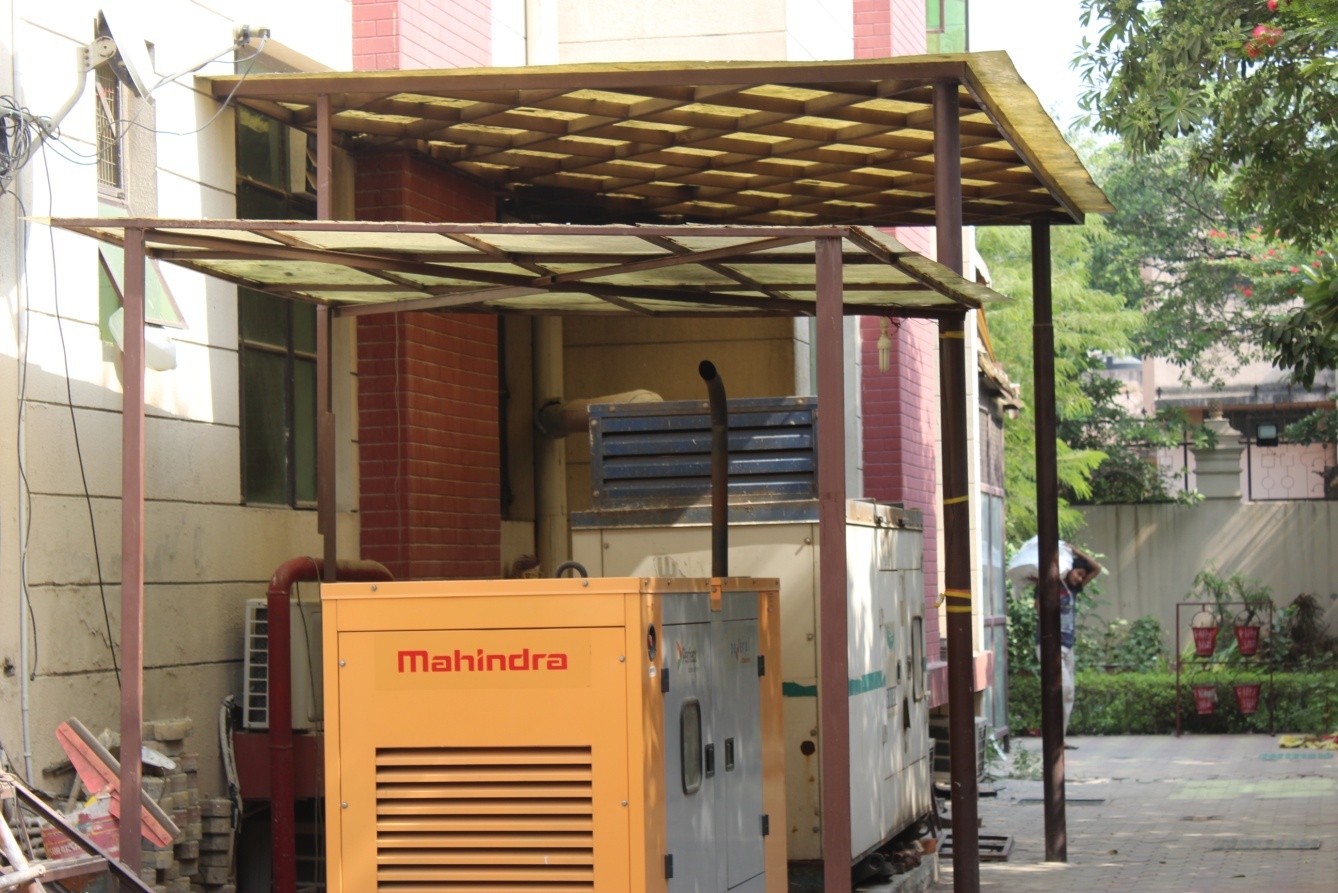 BACK-UP FACILITIES WITH GENERATORS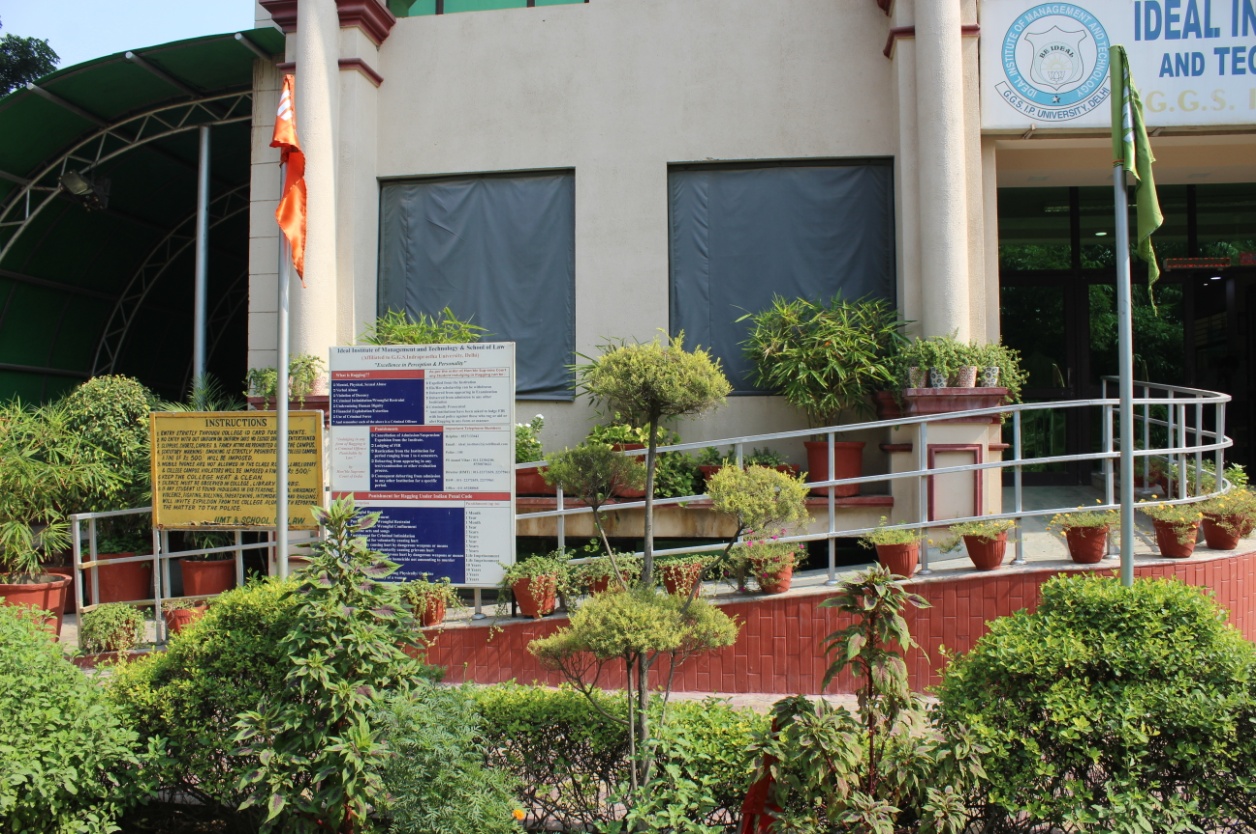 RAMP FACILITY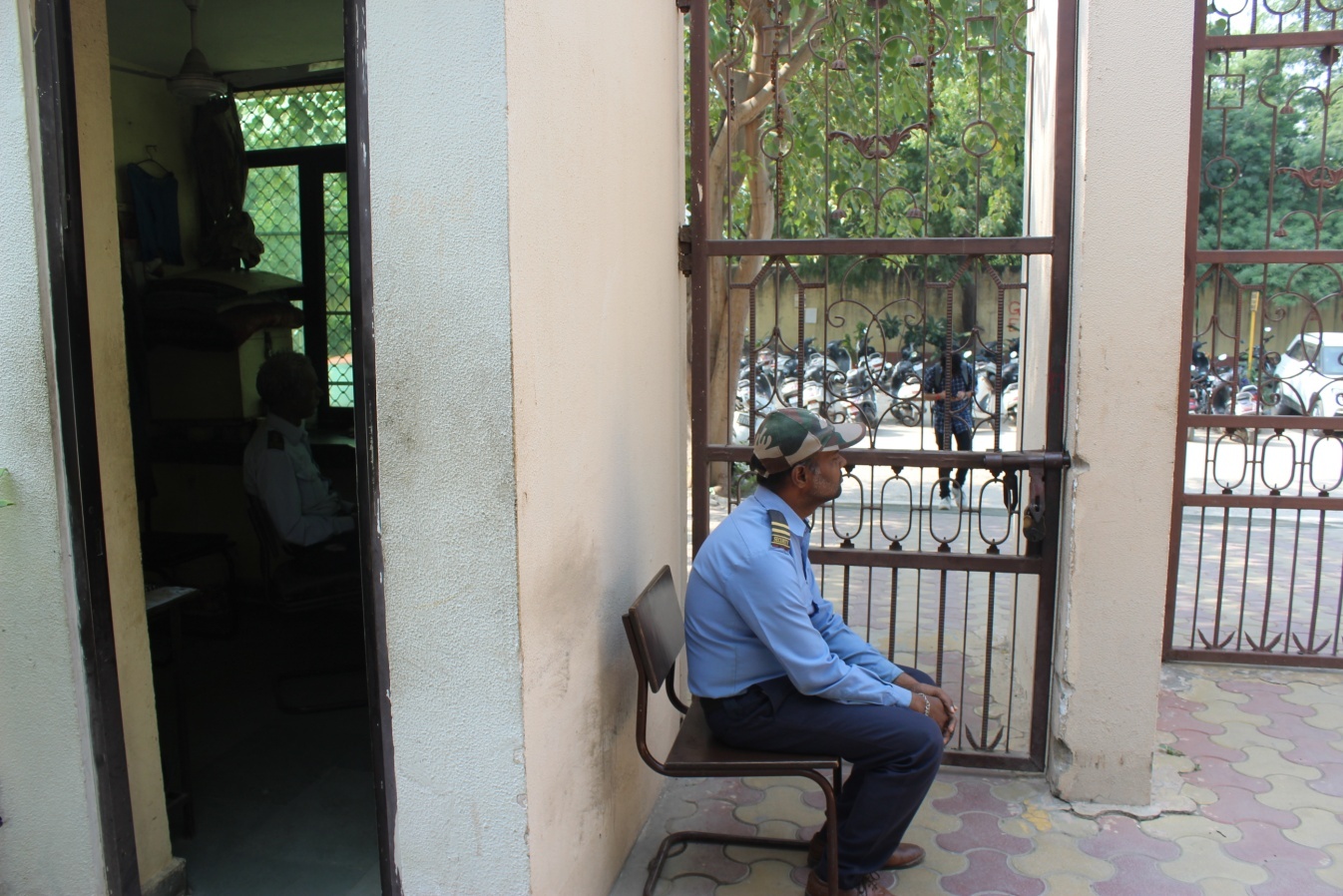 GUARD ROOM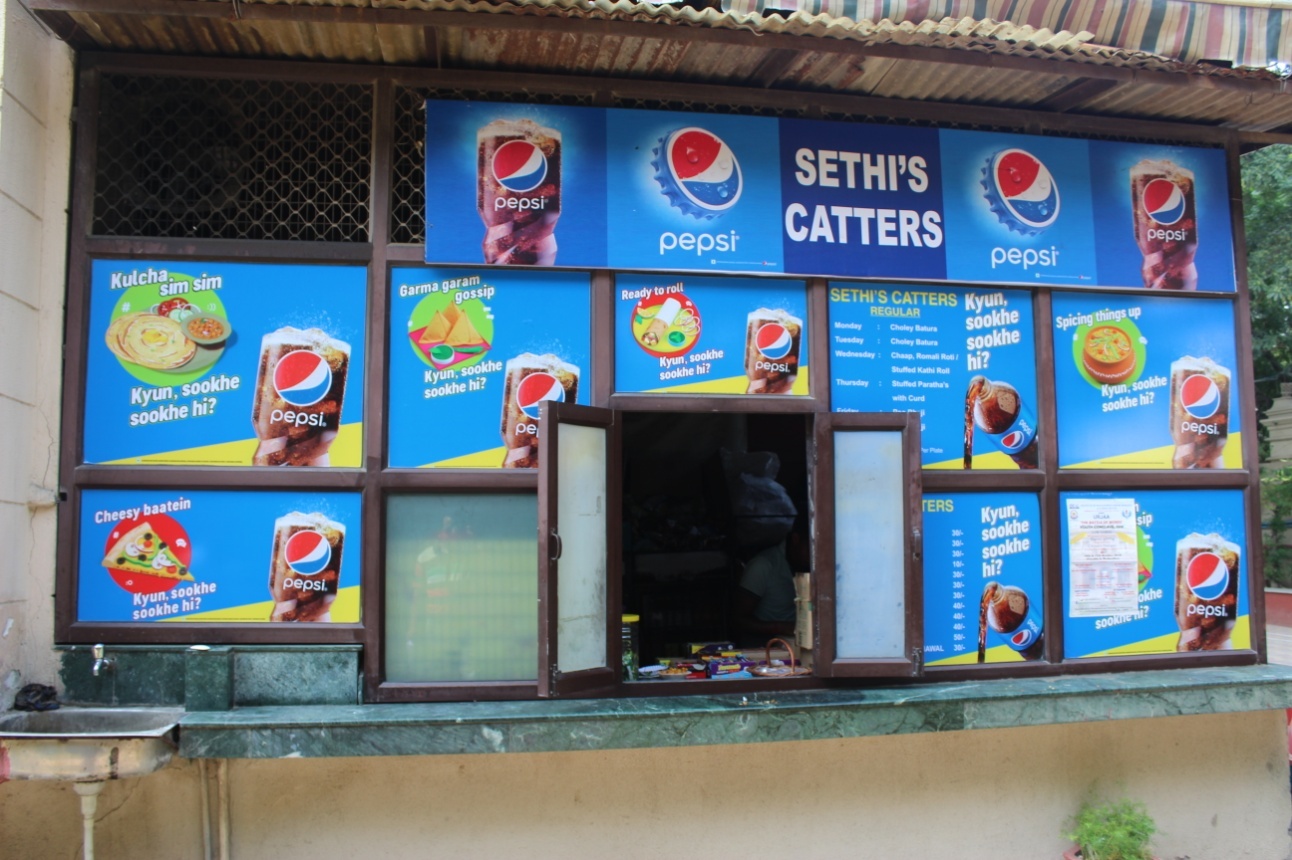 CANTEEN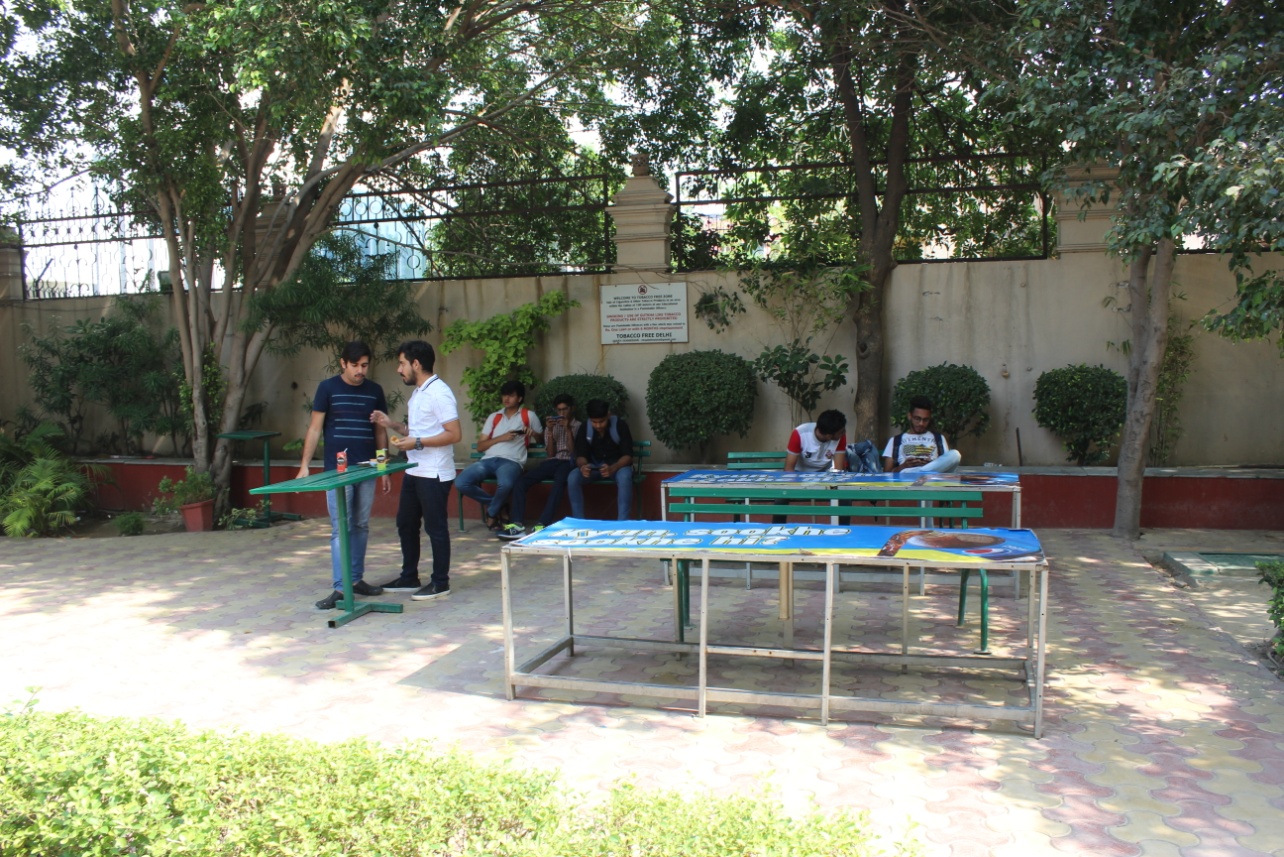 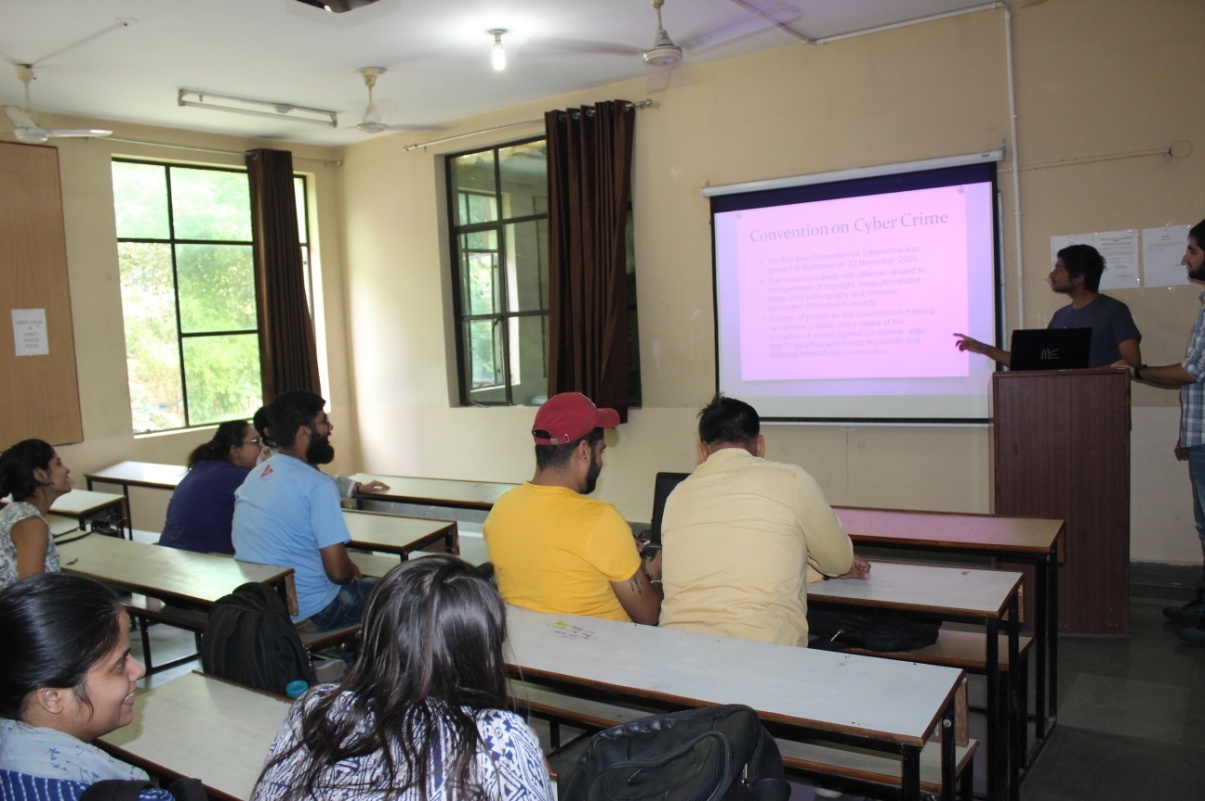 PROJECTOR ROOMREST ROOM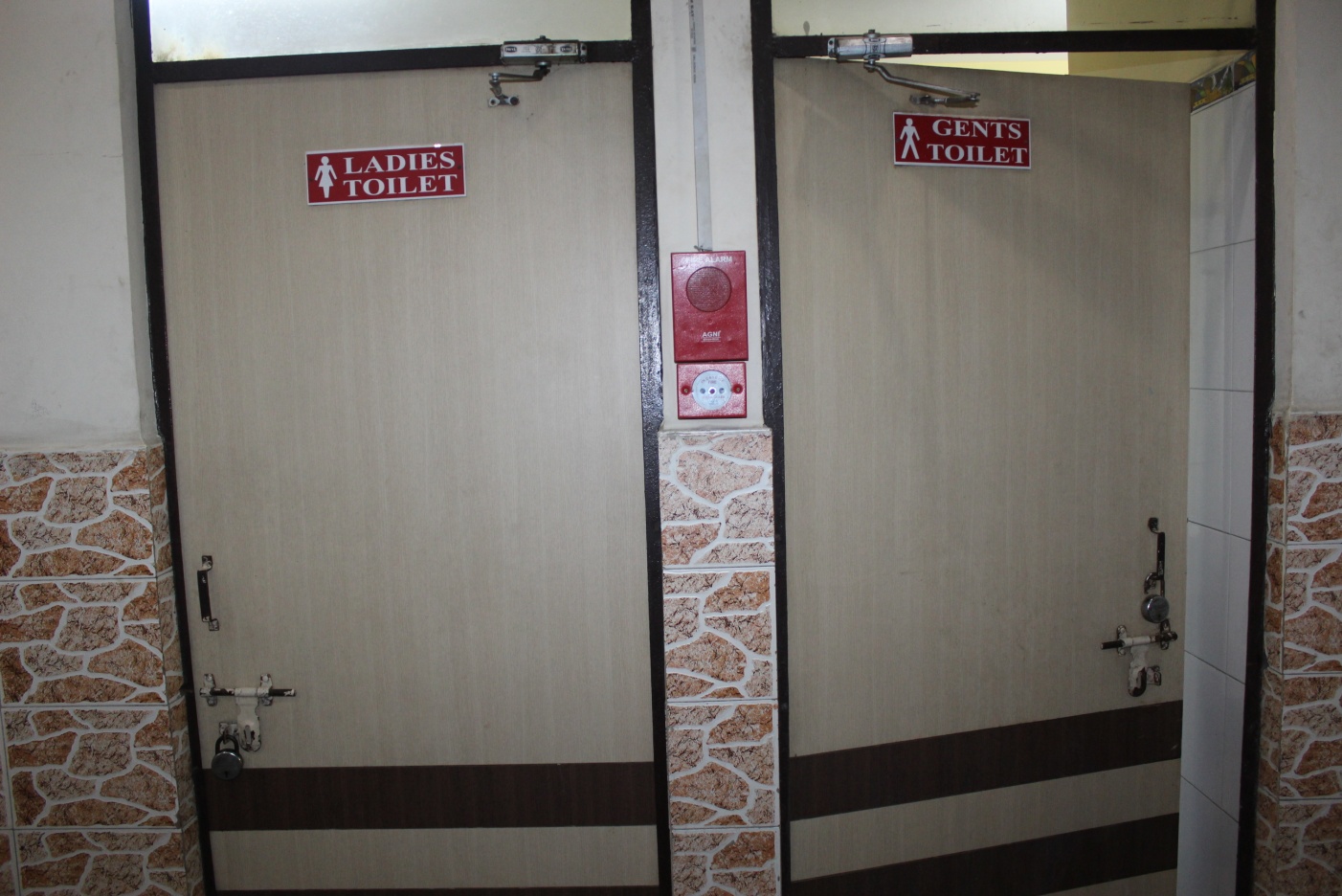 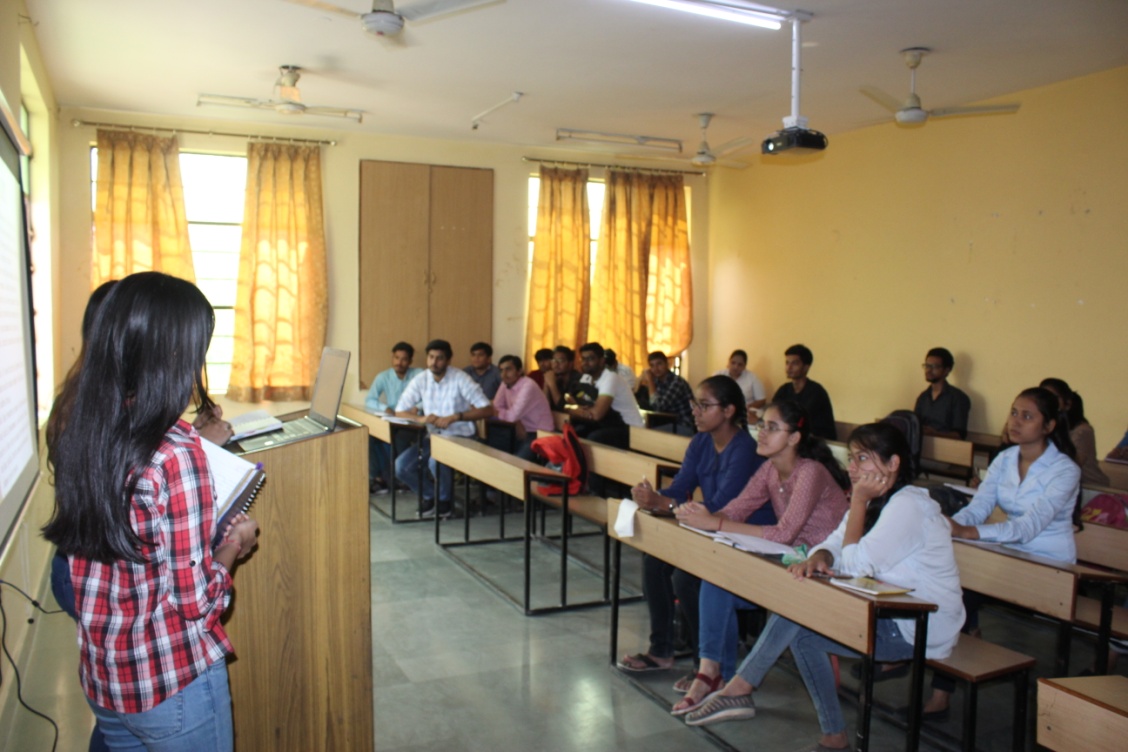 CLASS ROOM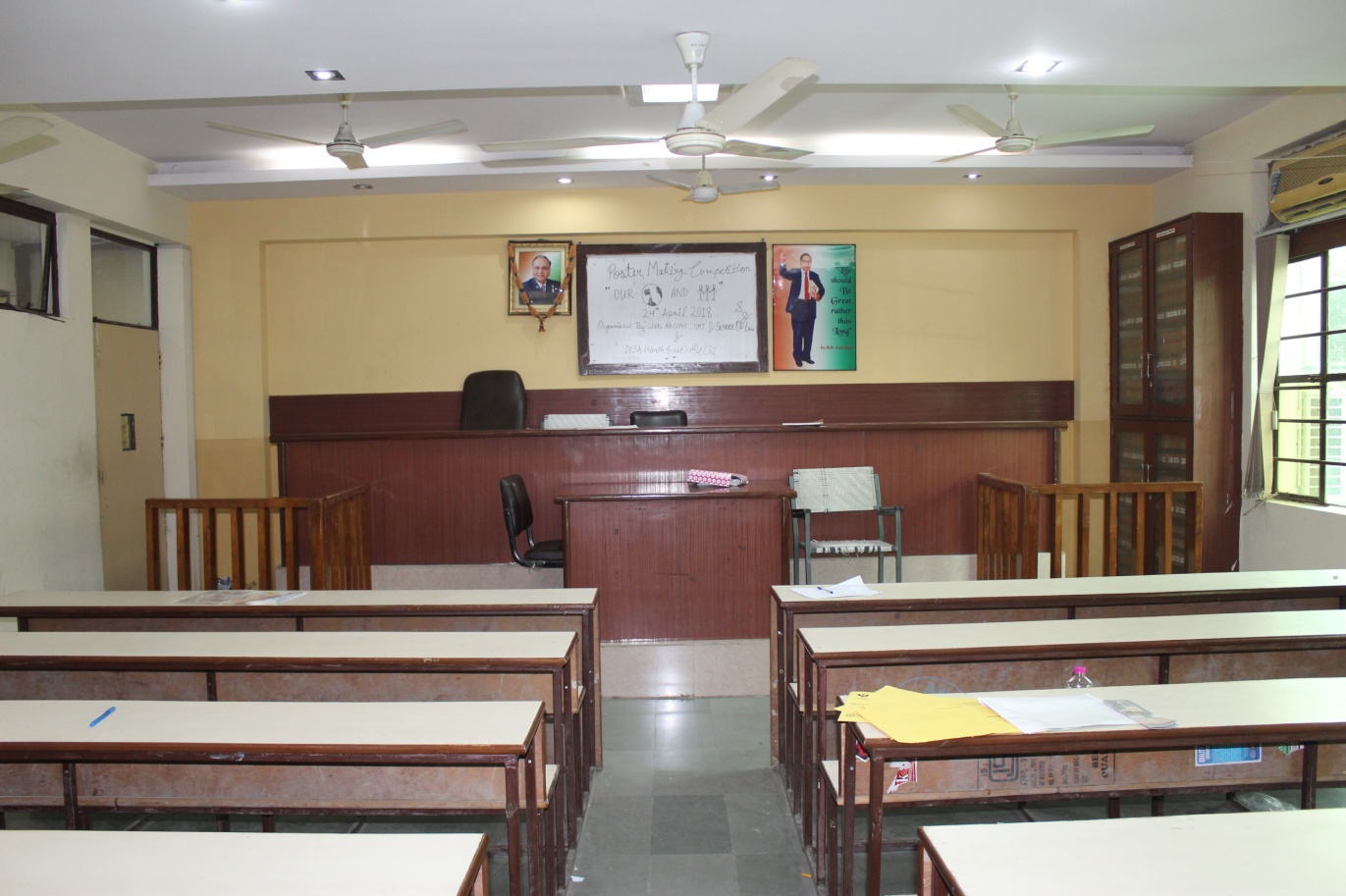 MOOT COURT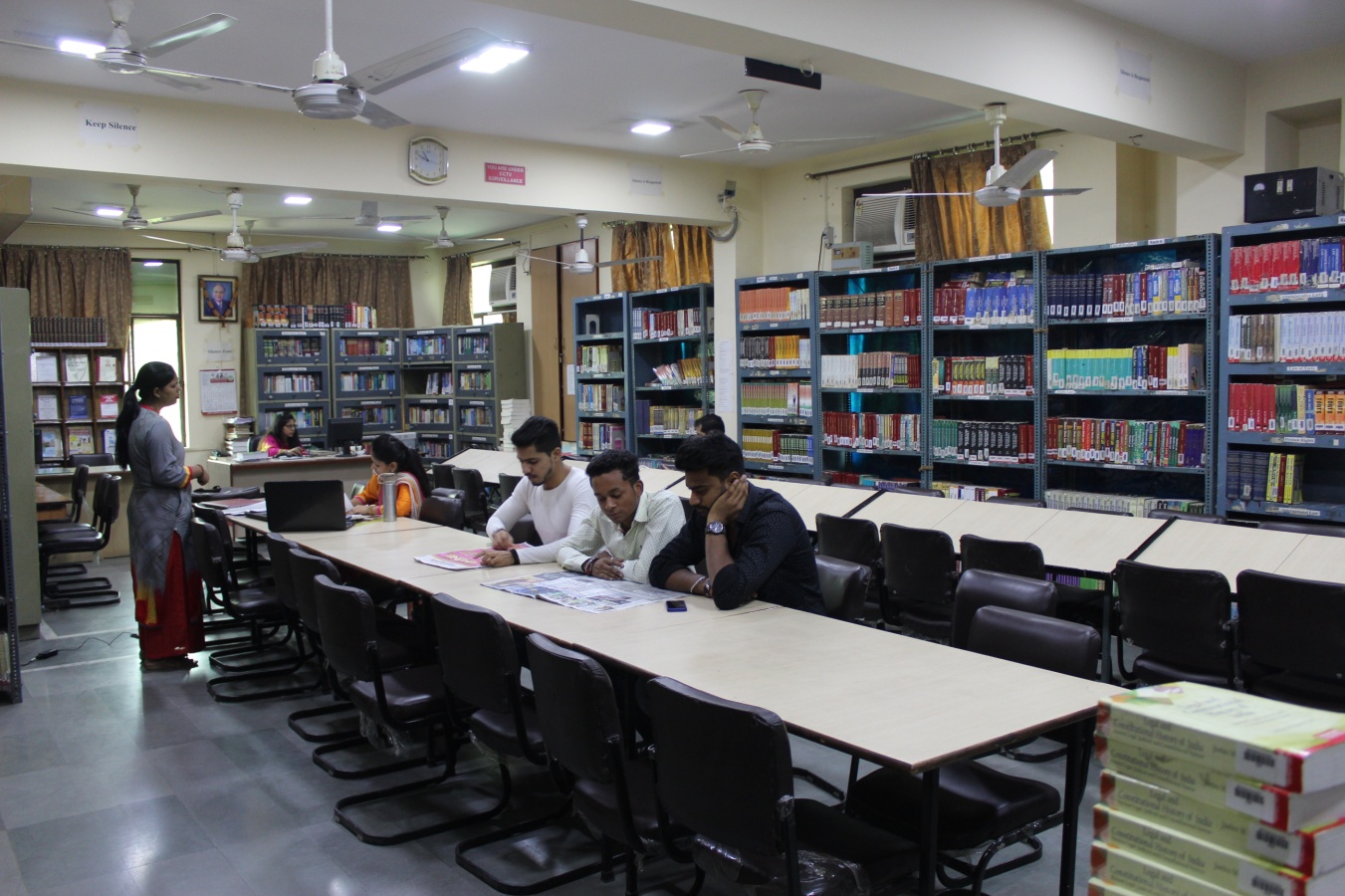 LIBRARY LAW DEPARTMENT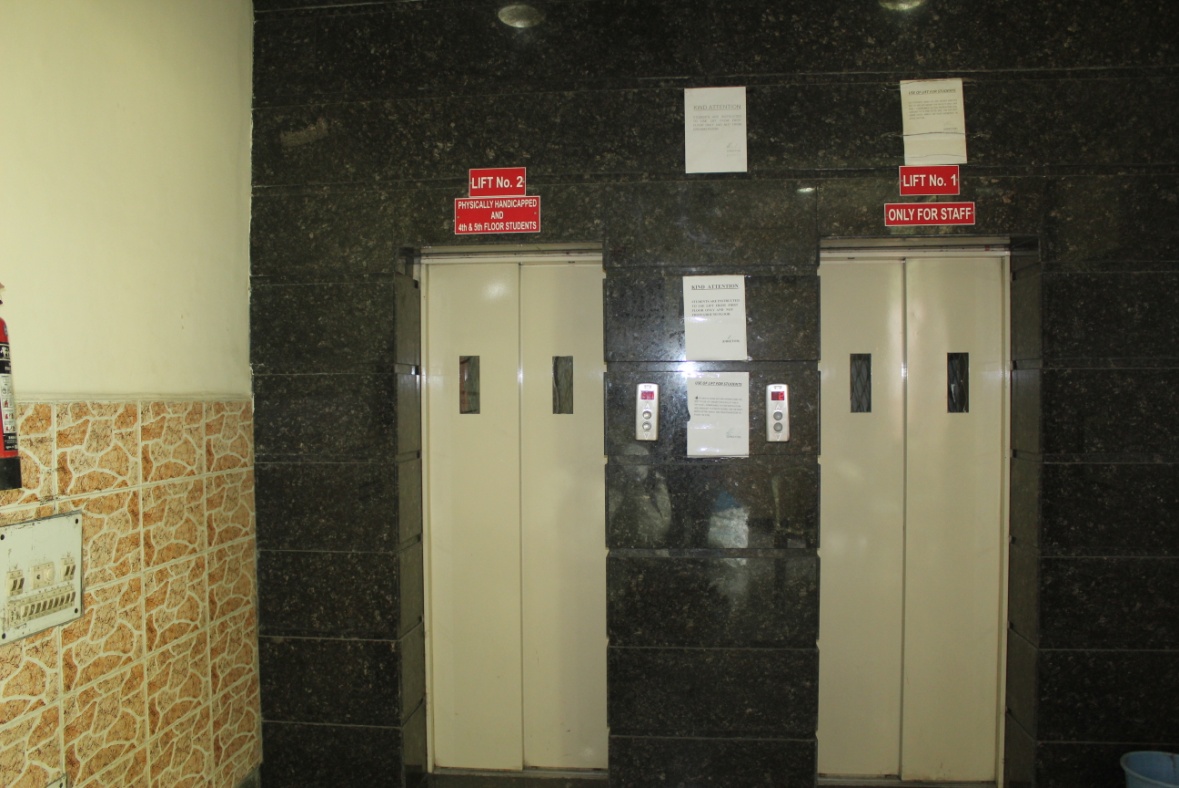 LIFT FACILITY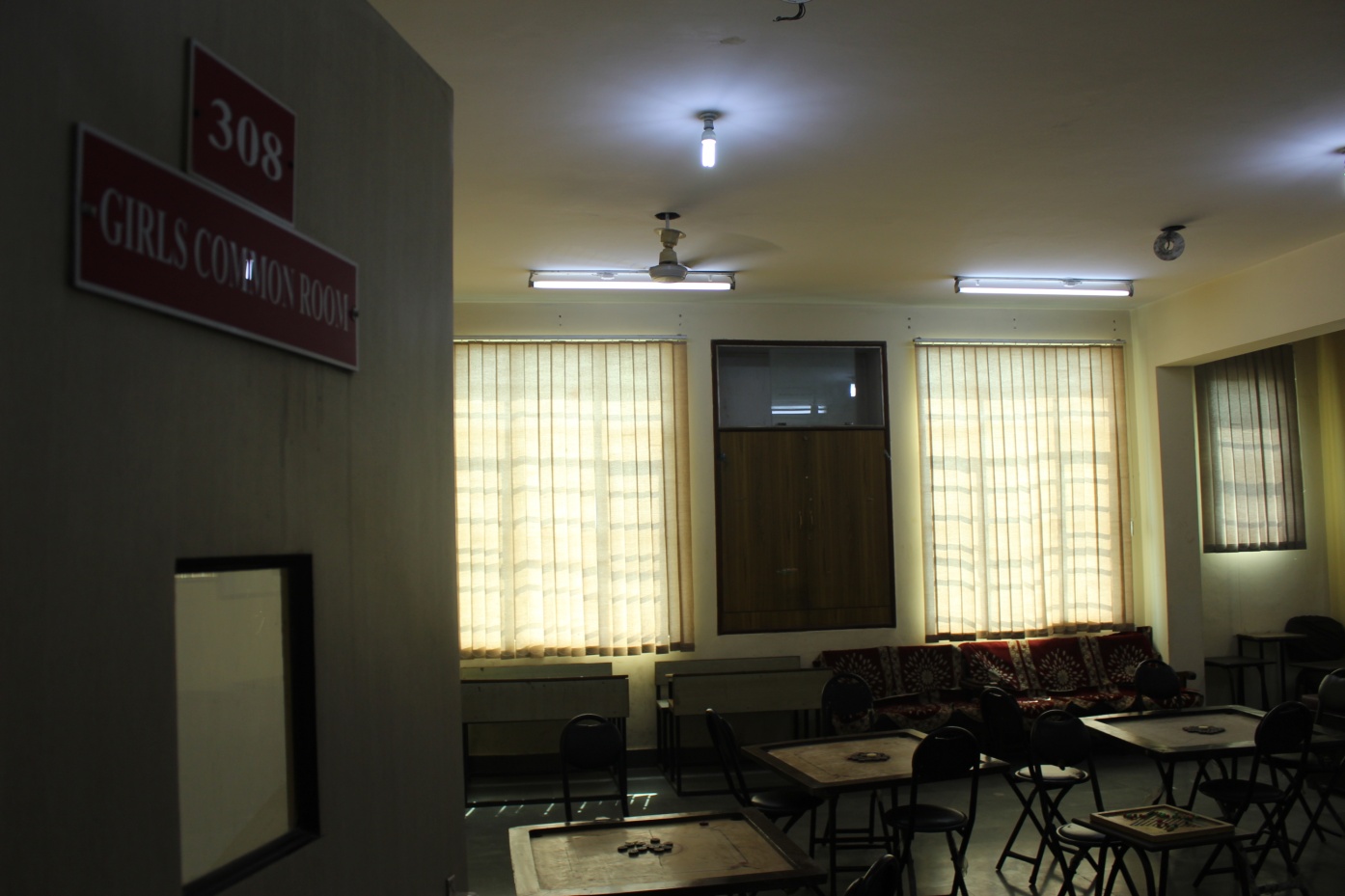 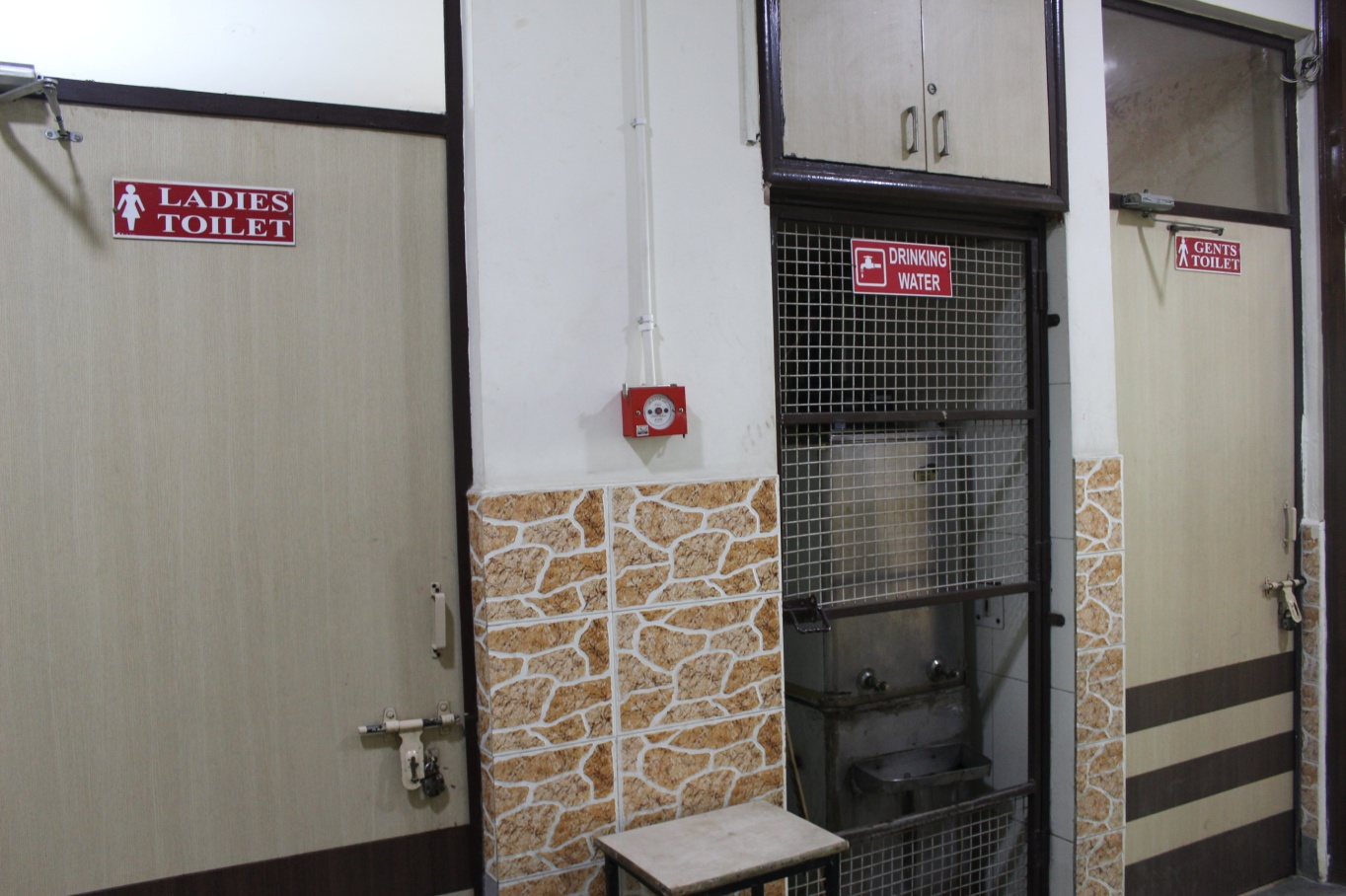 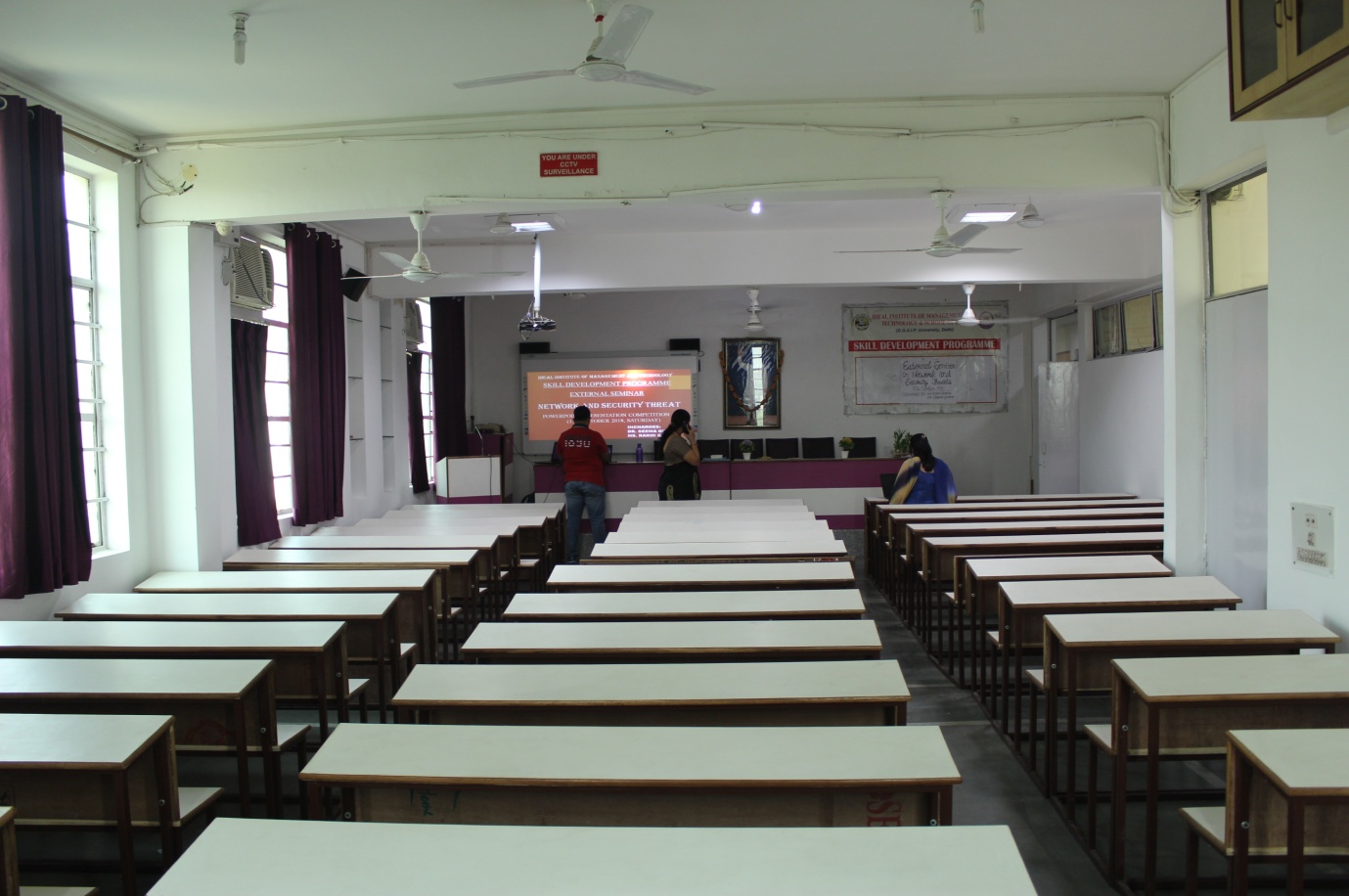 MINI AUDITORIUM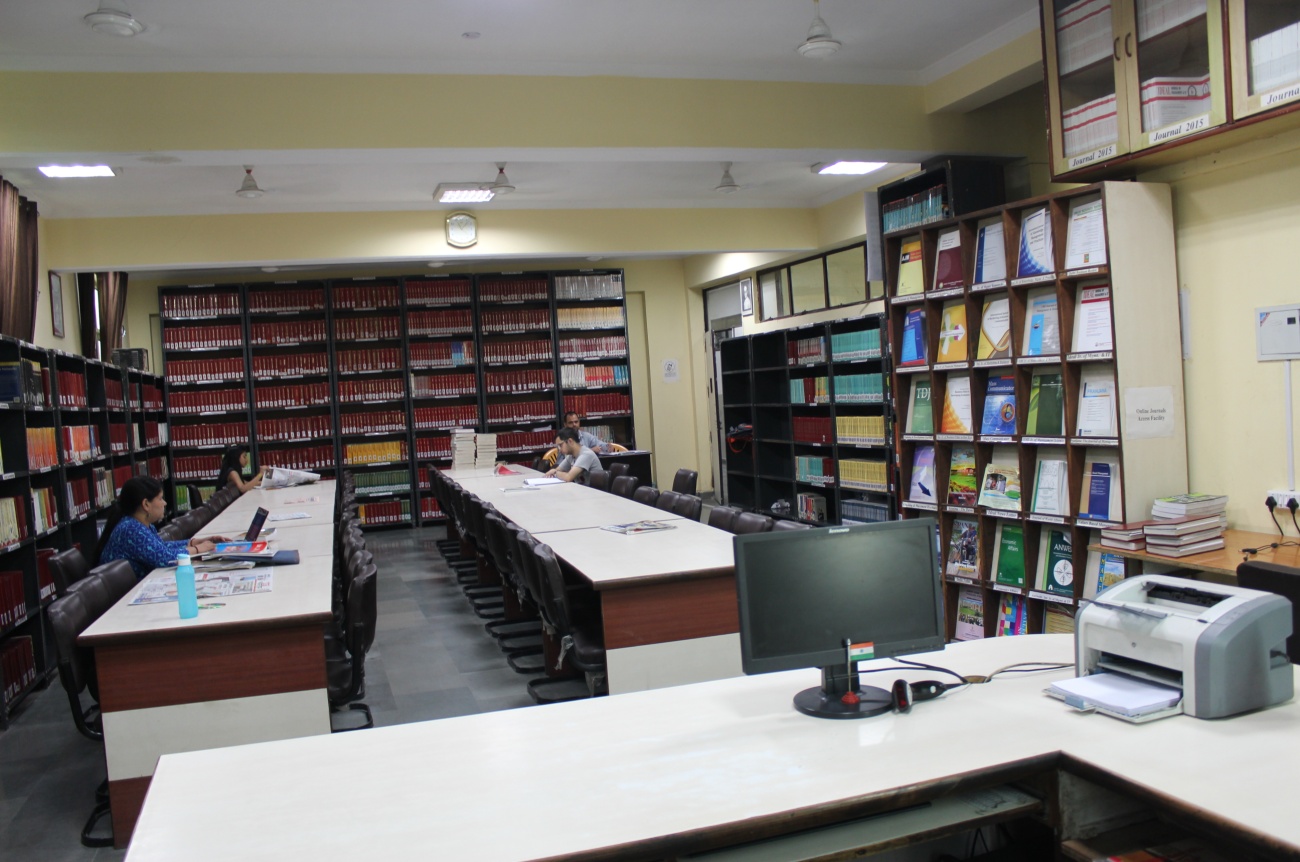 LIBRARY MANAGEMENT DEPARTMENT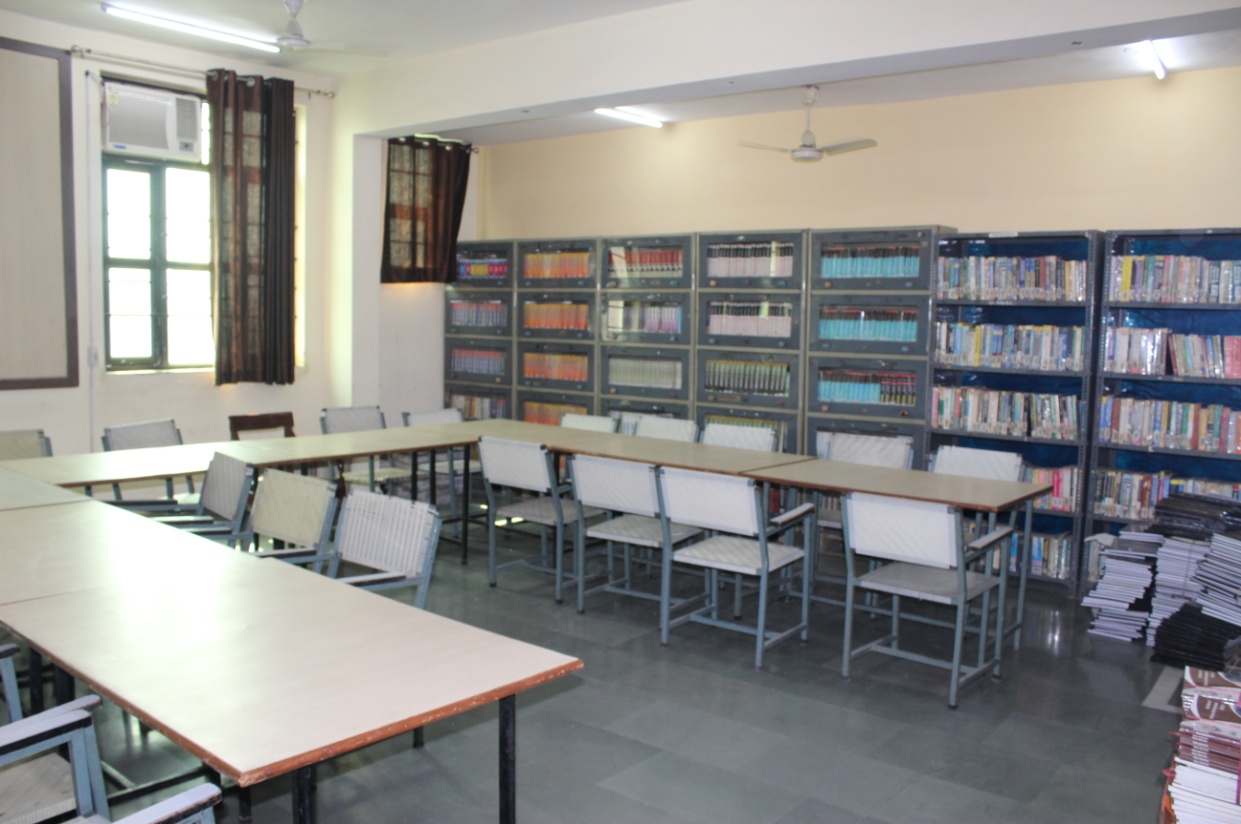 READING ROOM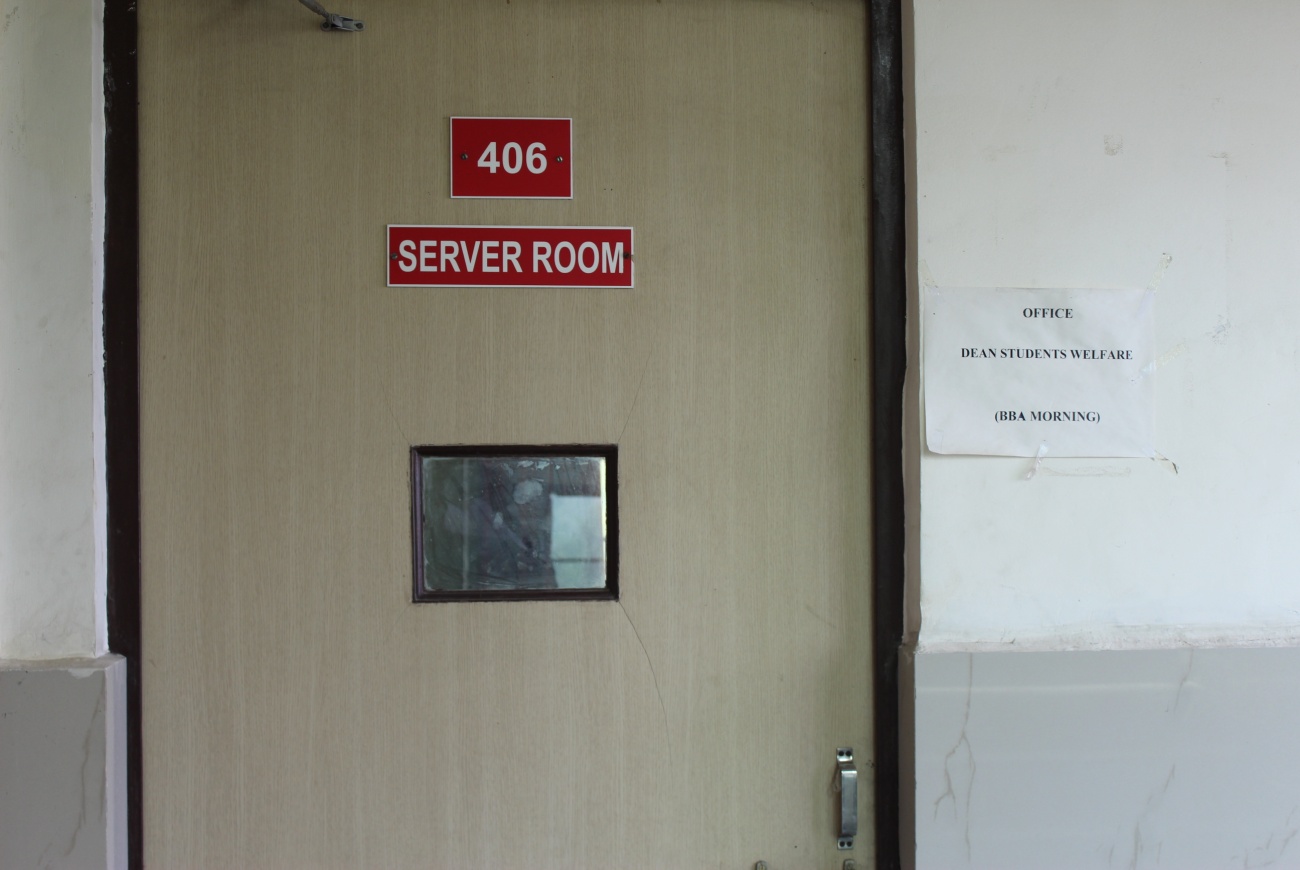 SERVER ROOM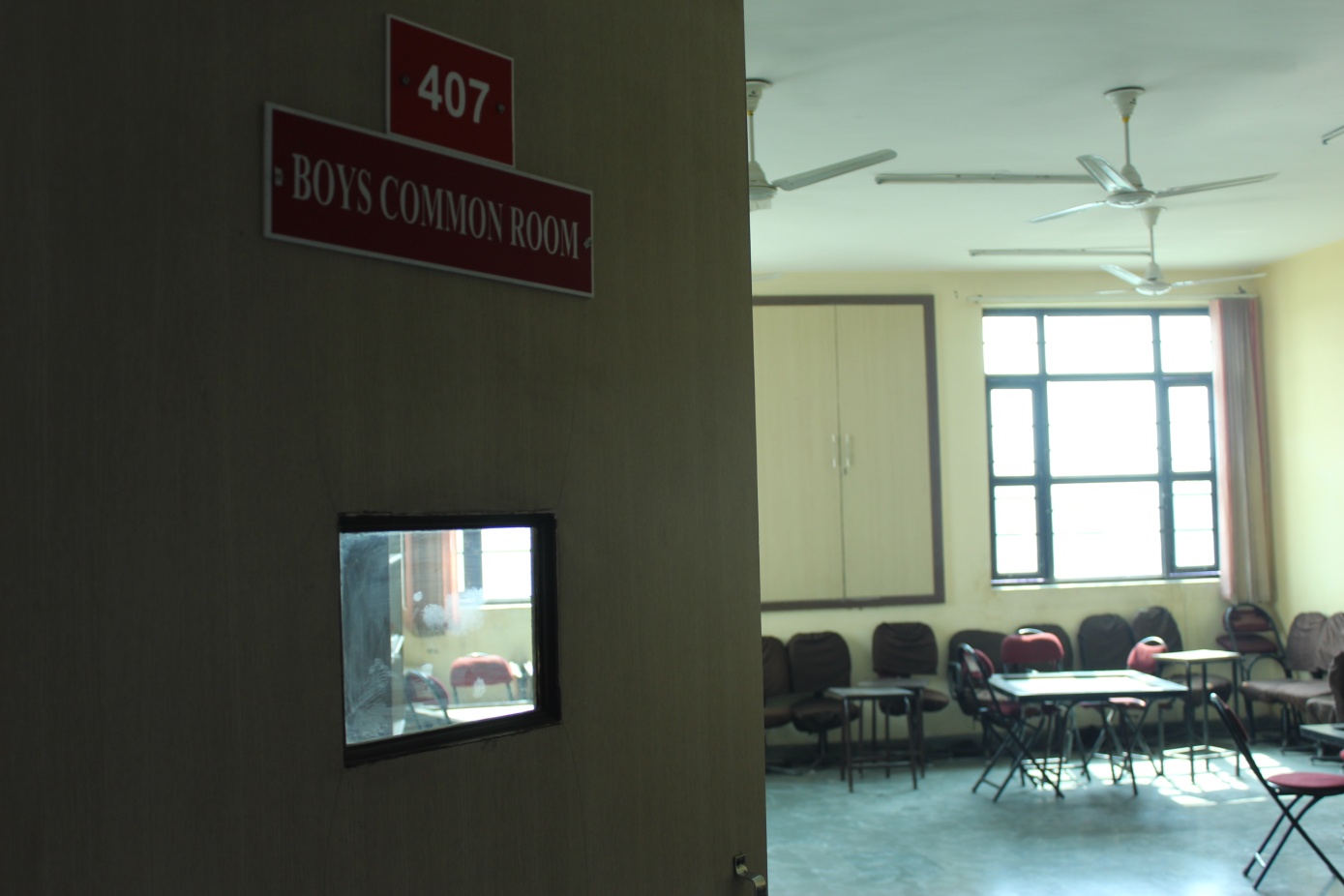 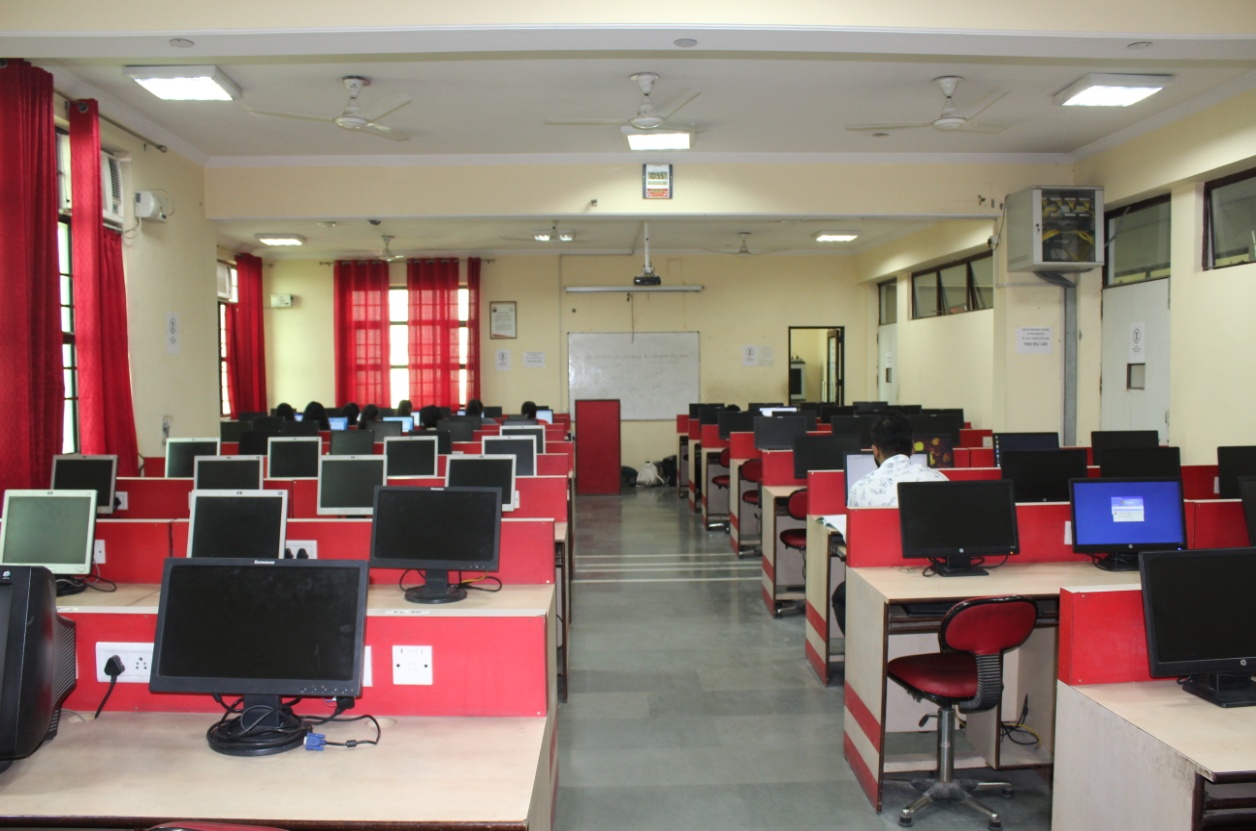 COMPUTER LAB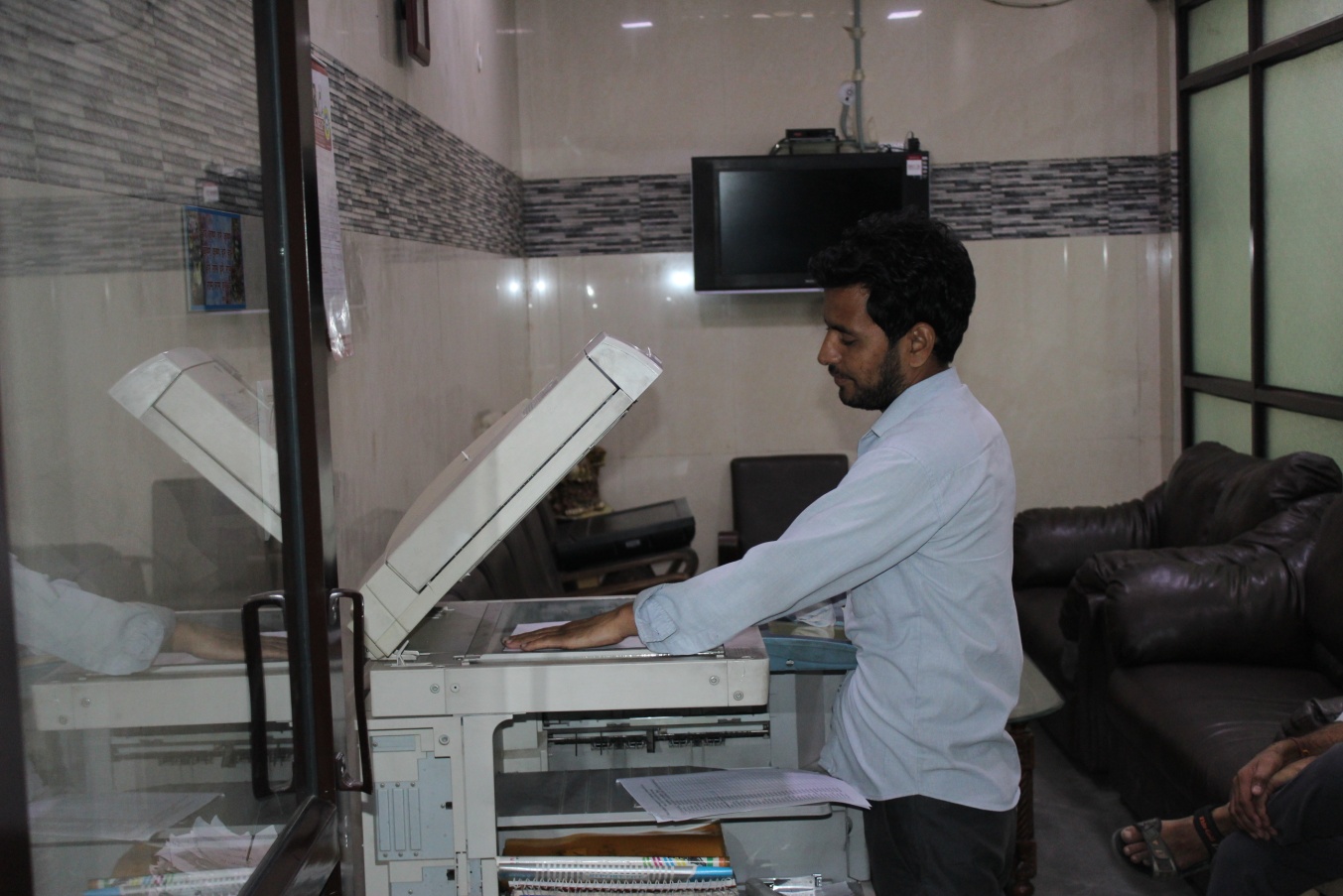 XEROX FACILITY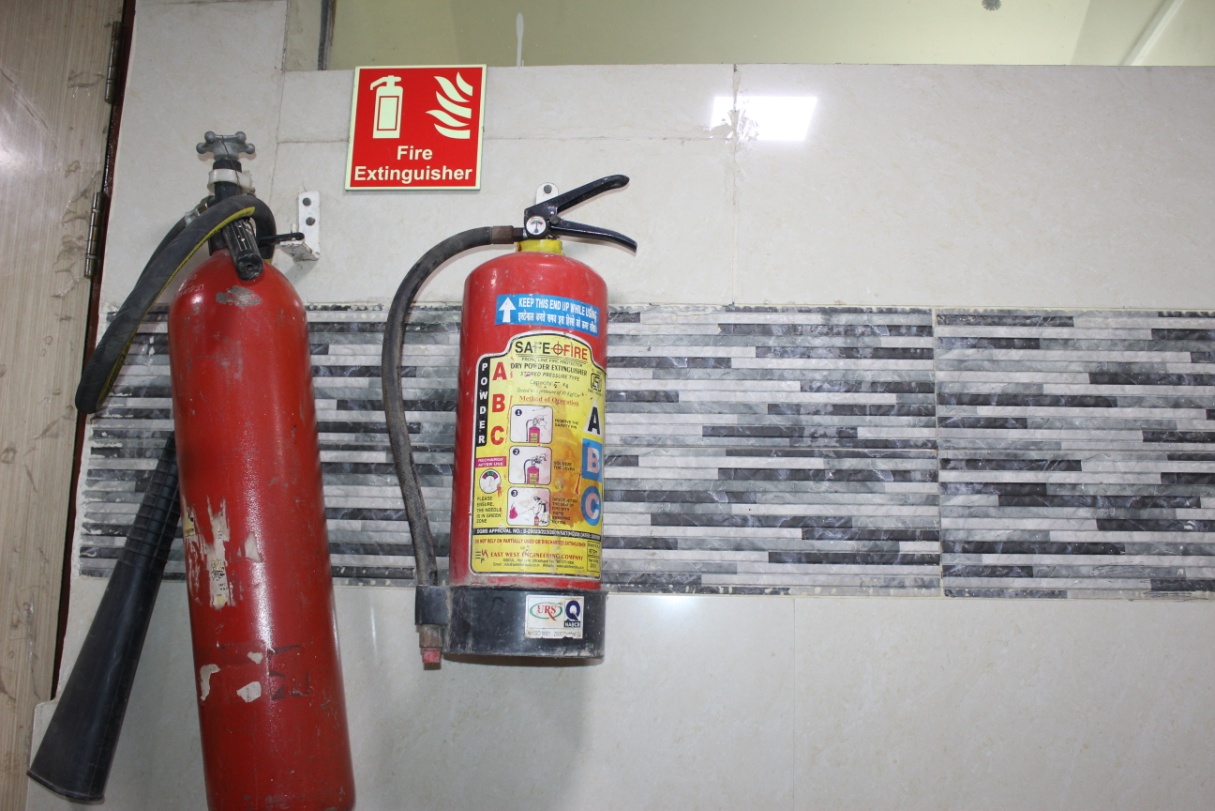 FIRE SAFETY DEVICEHELP DESK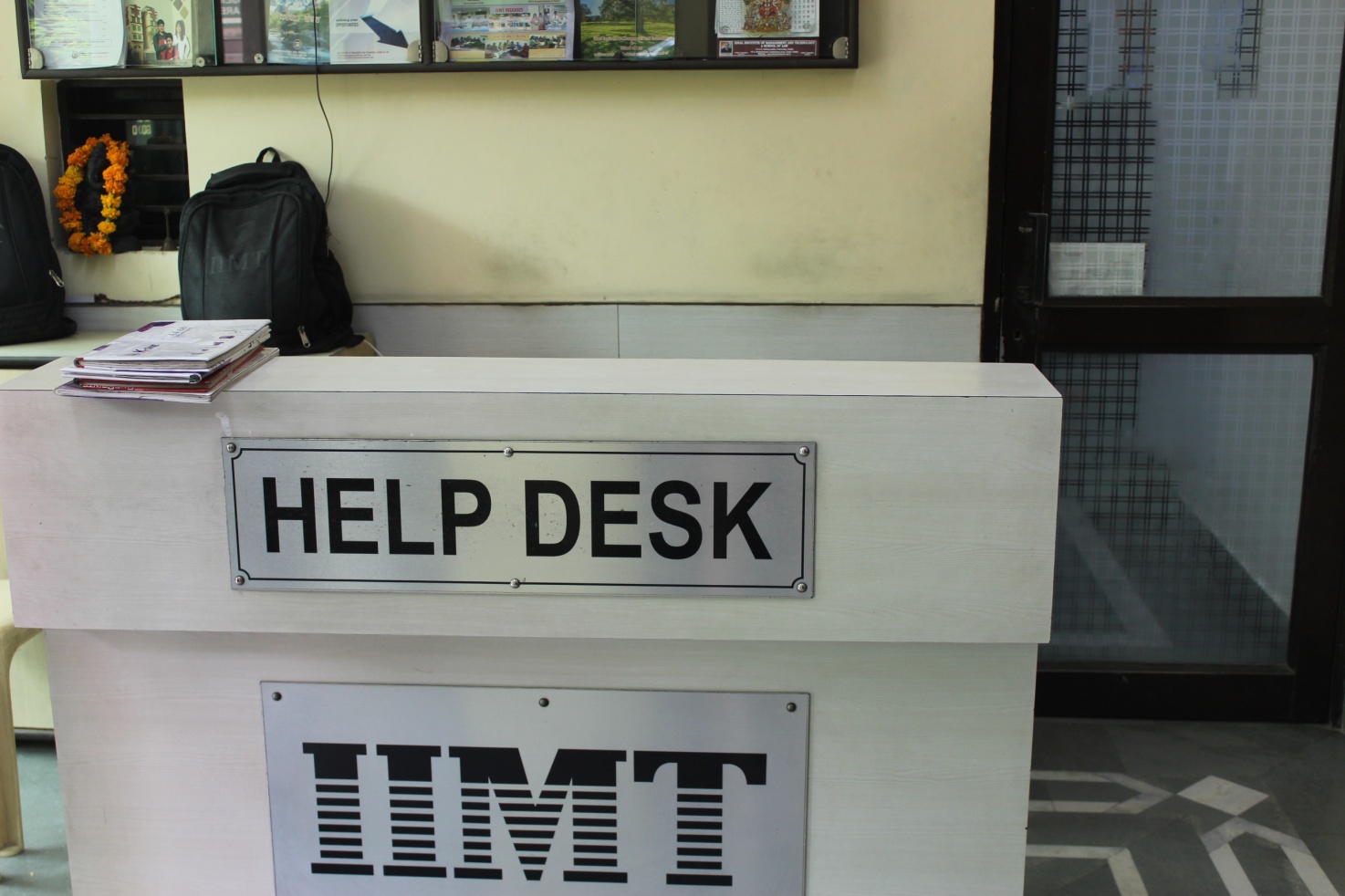 6.2.2http://idealinstitute.edu.in/governing-body.php	6.2.3	BHAGWAR DOCUMENTSCREEN SHOTS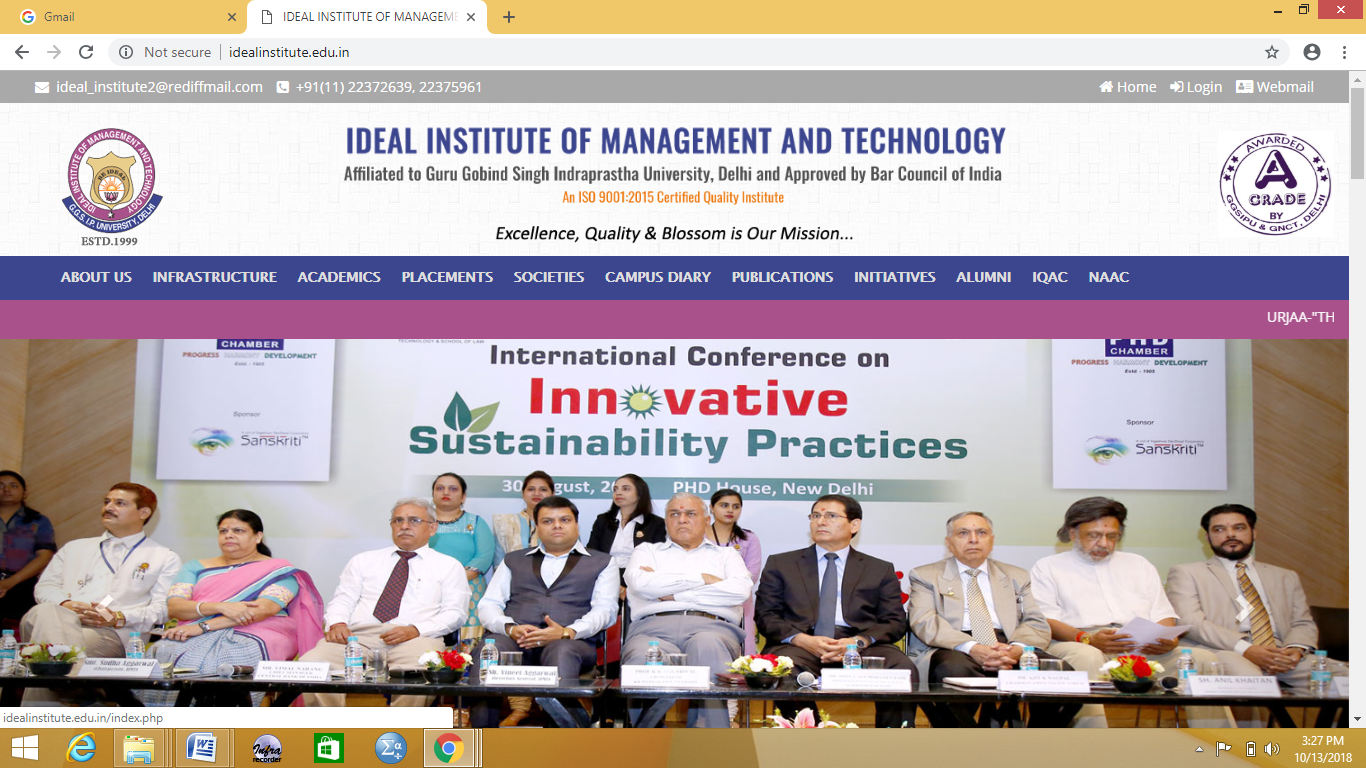 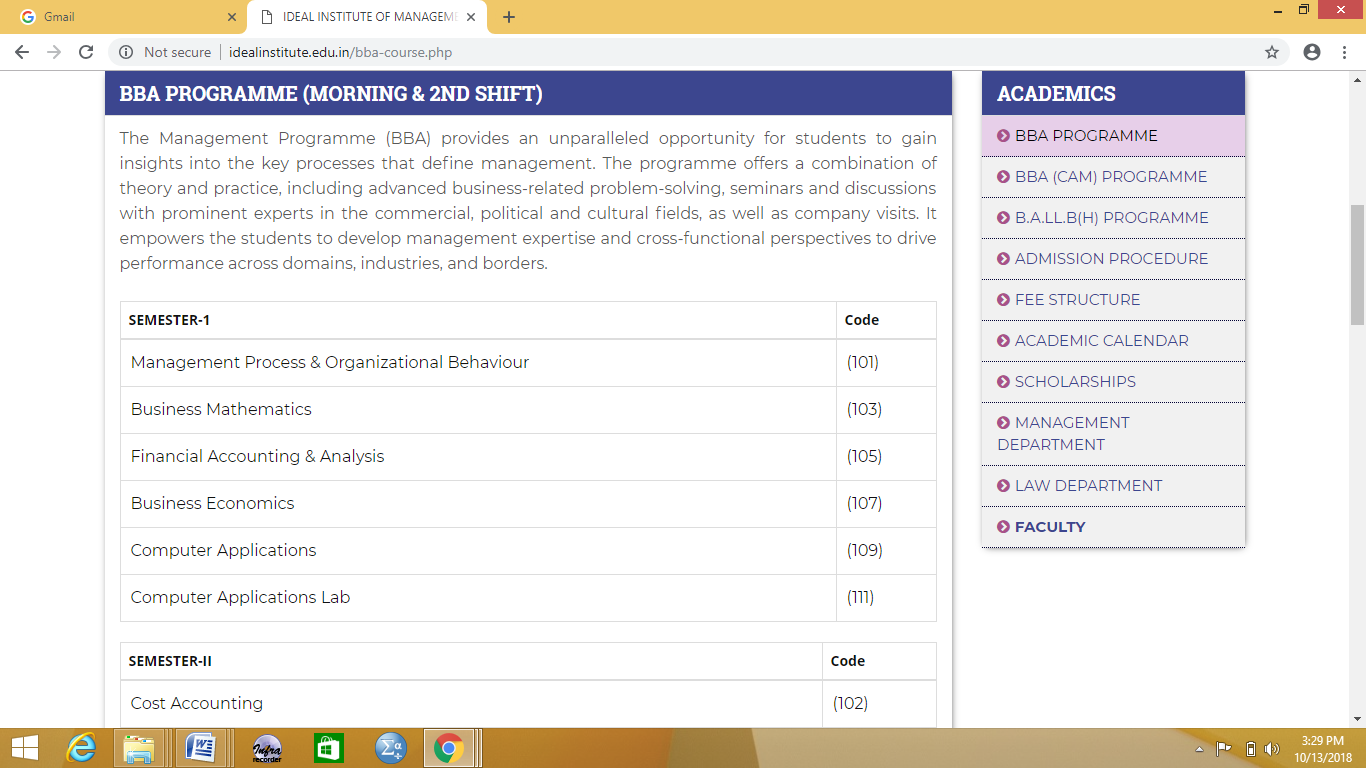 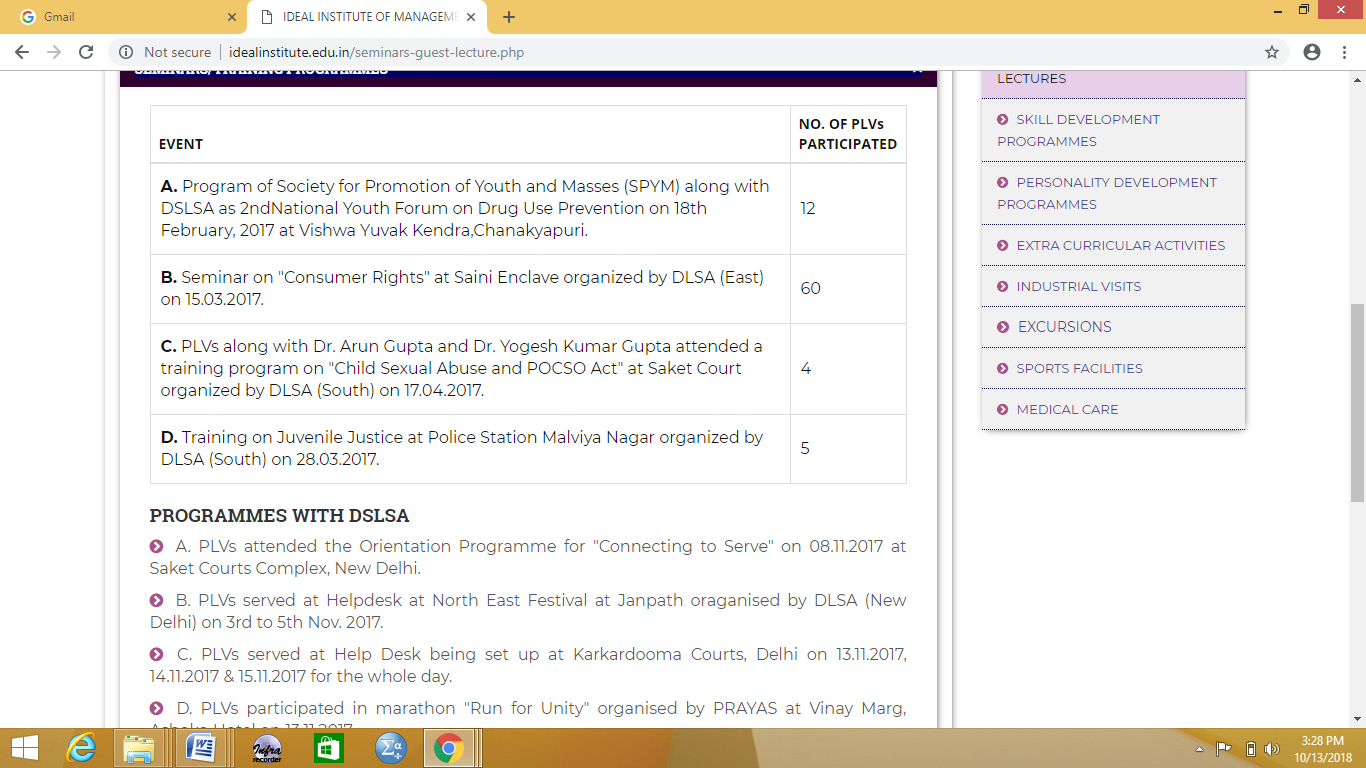 6.3.26.3.36.3.4PROFESSIONAL DEVELOPMENT PROGRAMME ORGANIZED BY THE INSTITUTIONPROFESSIONAL DEVELOPMENT PROGRAM ATTENDED BY THE FACULTY OUTSIDE THE COLLEGE WITHOUT FINANCIAL SUPPORT2013-20142014-20152015-16Workshops/Skill Development Program/ FDP2016-17Workshops2017-18WorkshopsIQAC REPORT SUMMARYIQAC ReportInternal Quality Assurance Cell (IQAC)The Internal Quality assurance Cell (IQAC) has been established in the College as per the requirement laid down by the National assessment and accreditation Council (NAAC) as a  quality sustenance measure.The prime task of the IQAC is to develop a system for conscious, consistent and catalytic improvement in overall performance of the Institutions. The IQAC will make a significant and meaningful contribution in the post-accreditation phase of the Institution. During the post-accreditation period, the IQAC will channelize all efforts and measures of the Institution towards promoting its academic excellence.The  Internal Quality Assurance Cell (IQAC) of IIMT was formed on 9th October,2017   as follows:Chairman 	- 	Prof. (Dr.) Anil Parkash SharmaDirector	 -	Prof. (Dr.) T P S RathoreCoordinator	- 	Mr. Mahesh SharmaExecutive Members(faculty members):Ms. Seema Nath JainDr.Arun GuptaMs. Prerna GulatiMs. Shailja KhoslaMr. Satpal AroraMs. Parminder KaurMr. Mayank GuptaMs. Jasmandeep KaurMember, Management   	 -	Ms. Neetu AggarwalAdministrative Officers -	Dr. I S Suri, Mr. Atul Gupta, Ms. ShilpaJain, Mr. Amit Mittal, Mr. Himanshu BansalMembers, Local Society	 -	Mr. Rajesh Aggarwal, Secretary, SRWAStudent Representative	-	Ms. Jasmine SinghAlumni Representative	-	Mr. Bharat Sharma Member, Employer		-	Mr. Puneet Aggarwal( Vice – President) Industrialist			-	Mr. Manoj Gupta Stakeholder			-	Mr. Vijay GuptaThe objectives of the IQAC are:To ensure continuous improvement in the entire operations of the Institution.To ensure stakeholders connected with higher Education, namely parents, teachers, staff,  and society in general, of its own quality and probity.BenefitsIQAC will facilitate / contribute:To promote measures for the functioning of the Institution towards quality enhancement through initialization of quality culture and Institutionalization of best practices.To ensure a heightened level of clarity and focus in institutional functioning towards quality enhancement and internalization of the quality culture of NAAC for Quality and Excellence in Higher Education.To act as a dynamic system for quality changes in the Institution.To build a better system for internal communication and centralized documentation.Functions1. Development and application of quality benchmarks/ parameters for the various academic and administrative activities of the Institution.2. Arrangement for feedback responses from students, parents and other stakeholders on quality-related processes of the institution.3. Dissemination of information on the various quality parameters of higher education.4. Documentation of the various programmes / activities leading to quality improvement.5. Organization of workshops, seminars on quality related themes and promotion of quality circles.				6.4.1Internal Financial Audit ReportThe Audit objections raised by the auditor while performing the audit are dealt with, in the following manner :-1. On receiving the audit objections report from the auditor, the concerned accounts and administrative staff, gives this report a top priority and prepare the documents/reply to settle the objections (if possible) before it goes up to the level of top management.2.  To resolve the backlog of audit objections, and for speedy resolution of audit objections, initiatives are taken to convene bipartite/tripartite meetings where possible.3.  The decision of these meetings are complied with immediately and necessary rectifications are done to resolve the audit objections.6.4.2					6.5.36.5.4S. No.Faculty NameAmount PaidDate of PaymentSeminar/ Conference/ Workshop/ FDPHeld atHeld on1Dr. Vineeta SharmaDr. Shobhit WadhwaSeema NathCharu SainiAnshika RajvanshiMahesh SharmaShweta Nanda350015/01/2015FDP15th - 20th Jan., 20152Sonal GoelRenu YadavParminder KaurMahesh Sharma120012/02/2015ConferenceTrinity Institute of Professional Studies21st Feb., 20153Anjali Munde150012/02/2015Conference12th - 14th Feb., 20154Anil SharmaKeshav Kumar Gupta330022/02/2015Workshop of Professional Studies22nd - 28th Feb., 20155Seema Gupta600027/02/2015ConferenceBharati Vidyapeeth11th - 13th Mar., 20156Dr. Anil Parkash SharmaDr. Shobhit Wadhwa400004/03/2015Seminar3rd - 4th Mar., 20157Seema NathParminder Kaur70011/03/2015WorkshopGandhi Peace Foundation25th April, 20158Seema NathNeha Manchanda300013/03/2015Conference13th - 14th March, 20159Renu Yadav50014/03/2015SeminarIITM14th Mar., 201510Sonal GoelRenu YadavJasmandeep Kaur400016/03/2015ConferenceRukmini Devi Institute of Advanced Studies11Anjali Dhiman350019/03/2015Conference19th Mar., 201512Anshika RajvanshiJasmandeep Kaur200021/03/2015ConferenceMaharaja Surajmal Institute21st Mar., 201513Dr. Anil Parkash SharmaShweta Nanda300023/03/2015ConferenceUSMS, GGS IP Univ.20th Mar., 201514Nikita Jain150025/03/2015ConfereceRukmini Devi Institute of Advanced Studies15J.P. Joshi220025/03/2015ConferenceSRFLISindia - Org (Regd.)11th – 12th April, 201516Sonal GoelDeepa Jain100027/03/2015Seminar27th Mar., 201517Sonal GoelSeema NathMahesh SharmaSatpal AroraDr. Shobhit WadhwaCharu Saini	360005/05/2015WorkshopGuru Ramdass College of Education4th - 6th May, 201518Sonal GoelJasmandeep KaurRenu YadavShweta NandaShilpa850011/05/2015ConferenceRukmini Devi Institute of Advanced Studies2nd - 6th June, 201519Renu YadavJasmandeep KaurGagneet Kaur BhatiaSumit Kumar Debnath600014/05/2015FDP Studies4th July, 201520Tanu Narang150029/05/2015ConferenceRukmini Devi Institute of Advanced Studies2nd - 6th June, 201521Shweta NandaSeema Gupta50004/06/2015WorkshopUSMS, GGS IP Univ.18th - 22nd May, 201522Parminder KaurNikita Jain400001/08/2015FDPGuru Nanak Institute of Management1st - 2nd Aug., 201523Shailja Khosla200009/09/2015ConferenceUSMS, GGS IP Univ.14th Aug., 201524Seema Gupta50009/10/2015Seminar  , 09/10/201525Seema Gupta120013/10/2015Conference   , 31st Oct. - 2nd Nov., 201526Renu YadavJasmandeep Kaur100016/10/2015WorkshopJaypee Institute of Information Technology16th Oct., 201527Renu YadavJasmandeep Kaur150028/10/2015Conference28th Nov., 201528Renu Yadav100020/11/2015Workshop24th Nov., 201529Anjali Munde456001/12/201550th Golden Jubilee Annual ConventionCSI-20152nd - 5th Dec., 201530Jitender Yadav50018/12/2015WorkshopPsychological Instruments and their Utility in Education & Sports18th - 20th Dec., 201531Dr. Shobhit WadhwaCharu Saini100023/12/2015FDP of Higher Education18th - 22nd Dec., 201532Anshika Rajvanshi50027/02/2016ConferenceThe  , univ. of 26th - 27th Feb 201633Dr. Shobhit WadhwaCharu Saini160004/03/2016Seminar of Education4th - 5th March, 201634Sonal Goel40030/03/2016Seminar , 30th March 201635Gagneet Kaur BhatiaNikita Jain400023/04/2016International ConferenceRukmini Devi Institute of Advanced Studies23rd April, 201636Sumit Kumar Debnath50013/01/2017SeminarGGS IP University13th Jan 201737Seema Gupta100016/03/2017WorkshopBabasaheb Bhimrao Ambedkar Univ., 20th - 24th March 201738Jitender Yadav40024/03/2017WorkshopDevi Ahilya Vishwavidyalaya, 24th - 25th March 201739Satpal Arora50025/03/2017ConferenceTrinity Institute of Professional Studies, Dwarka25th March 201740Anshika Rajvanshi50025/03/2017ConferenceTrinity Institute of Professional Studies, Dwarka25th March 201741Mahesh Sharma50025/03/2017ConferenceTrinity Institute of Professional Studies, Dwarka25th March 201742Harsh Kalra50025/03/2017ConferenceTrinity Institute of Professional Studies, Dwarka25th March 201743Renu Yadav50007/07/2017Management Development ProgrammeJaipuria  of , 8th July 201744Jasmandeep Kaur50007/07/2017Management Development ProgrammeJaipuria  of , 8th July 201745Rakhi Gangal250014/07/2017Faculty Development ProgrammeBharti Vidyapeeth Institute of Computer Applications & Management24th - 29th July 201746Seema Gupta200014/07/2017Faculty Development ProgrammeBharti Vidyapeeth Institute of Computer Applications & Management24th - 29th July 201747Mahesh Sharma200016/12/2017International Conference, Alwar16th - 17th Dec 201748Satpal Arora200016/12/2017International Conference, Alwar16th - 17th Dec 201749Amarjit Kaur Sahni80010/01/2018Seminar18th - 19th Jan 201850Shailja Khosla50024/01/2018Seminar , 19th - 20th Jan 201851Seema Nath800029/01/2018International ConferenceBharati Vidyapeeth Institute of Computer Applications & Management15th March 201852Ruchi Kalia50009/02/2018Conference Technical Campus, Gr. Noida9th Feb 201853Shailja Khosla50009/02/2018Conference Technical Campus, Gr. Noida9th Feb 201854Gagneet Kaur Bhatia50009/02/2018Conference Technical Campus, Gr. Noida9th Feb 201855Nikita Jain50009/02/2018Conference Technical Campus, Gr. Noida9th Feb 201856Parminder Kaur50009/02/2018Conference Technical Campus, Gr. Noida9th Feb 201857Seema Nath50009/02/2018Conference Technical Campus, Gr. Noida9th Feb 201858Sonal Goel50009/02/2018Conference Technical Campus, Gr. Noida9th Feb 201859Satpal Arora50009/02/2018Conference Technical Campus, Gr. Noida9th Feb 201860Jasmandeep Kaur50018/03/2018Seminar  , Nanauta, 18th - 19th March 201861Renu Yadav50018/03/2018Seminar  , Nanauta, 18th - 19th March 201862Dr. Vineeta Sharma100023/03/2018Conference , Kalkaji, 22nd - 23rd March 201863Sonal Goel50023/03/2018Conference , Kalkaji, 22nd - 23rd March 201864Deepa Jain500023/03/20184 days Research Scholars ConclaveABV Indian Institute of Information Tech.5th - 8th April 201865Rakhi Gangal50026/03/2018SeminarMaharaja Agrasen Institute of Technology, Rohini26th March 201866Dr. Seema Gupta100013/04/2018International ConferenceRukmini Devi Institute of Advanced Studies, Rohini12th - 13th April 2018                                                                                                                                                                                  67Sumit Kumar Debnath200017/04/2018International ConferenceRukmini Devi Institute of Advanced Studies, Rohini12th - 13th April 2018YEARS.NOTitle of the professional development program organised for teaching staff Title of the administrative training program organised for non-teaching staff  Dates (from-to)No of participants (Teaching staff2013-20141International Seminar on” psychological development of students in and outside the class room”22nd Jan 2014542013-20142International Seminar on “Companies at 2013 an era of New opportunities and challenges”23rd Jan 2014542013-20143National seminar on “ Recent trends & challenges in management practices and recent trend in computing & communication technologies---24th Jan 2014542014-20154International Seminar on “ Climate change and Law: Its Impact on the Indian environmental Jurisprudence” ----20th Jan 2015472014-20155International Seminar on “Globalization and its impact on management and IT”21st Jan 2015472014-20156International Seminar on “ education in Transition : Moving towards a performance driven teaching and learning culture”22nd Jan 2015472015-20167International Seminar on “ Emerging trends , challenges & innovative approaches in management and IT “----21st Jan 2016542015-20168International Seminar on “ Reconceptulizing education towards effective learning for sustainable learning”22nd Jan 2016542015-20169International Seminar on “ Relationship between the union and the state a constitutional dilemma”23rd Jan 2016542015-2016103-day faculty Development Programme on:“Spiritual Development leading to Personality Development with the theme ‘U+ I = WE’Creative & Play in the OrganisationKnow Yourself”----11-13 July,2016542015-201611Workshop on “Empirical Research & Paper Development”----14th & 15th July,2016542015-201612Workshop on “ Consumer awareness about banking schemes & operations”-----26th July,2016542016-201713International conference on “ Innovative sustainability practices”-----30th Aug 2016542016-201714Faculty Development Programme on” Are you a Target of Narcissistic Abuse?------20TH August,2016542016-201715Faculty Development Programme on “ Psychological Defence  Mechanism”-----17th September,2016542016-201716Faculty Development Programme on “ Games People Play”----28th October,2016542016-201717Faculty Development Programme on “ Why People lie- Psychology of Lying”----25th November,2016542016-201718Faculty Development Programme on “ How to develop A winning Attitude in life”----22nd December,2016542016-201719International Law Seminar on “Impact of Terrorism on International relation a legal insight”21st Jan 2017542016-201720Faculty Development Programme on “ Does positivity enhance work performance?”----31st January,2017542016-201721PDP on “what I learnt from my life”-----31st Jan 2017542016-201722Faculty Development Programme on “Corporate Chanakya" ----28th  Feb 2017542016-201723National Workshop cum Faculty Development Workshop on “Multi Disciplinary Approach in law and applicability of research in All management”-----17th -22nd July 2017542017-201824Faculty Development Programme on “Enhancing teaching and research capabilities of management and legal educators in the era of digitalization”-----17-23rd July 2018522017-1825Conference on “ Socio legal impact of economic reforms in India : A Gobal perspective”----20th Jan 201852YEARS.NOTitle of the professional development program organised for teaching staff Title of the administrative training program organised for non-teaching staff  Dates (from-to)No of participants (Teaching staff2015-201623-day faculty Development Programme on:“Spiritual Development leading to Personality Development with the theme ‘U+ I = WE’Creative & Play in the OrganisationKnow Yourself”----11-13 July,2016542015-20163Workshop on “Empirical Research & Paper Development”----14th & 15th July,2016542015-20164Workshop on “ Consumer awareness about banking schemes & operations”-----26th July,2016542016-20175Faculty Development Programme on” Are you a Target of Narcissistic Abuse?------20TH August,2016542016-20176Faculty Development Programme on “ Psychological Defence  Mechanism”-----17th September,2016542016-20177Faculty Development Programme on “ Games People Play”----28th October,2016542016-20178Faculty Development Programme on “ Why People lie- Psychology of Lying”----25th November,2016542016-20179Faculty Development Programme on “ How to develop A winning Attitude in life”----22nd December,2016542016-201710Faculty Development Programme on “ Does positivity enhance work performance?”----31st January,2017542016-201711Faculty Development Programme on “Corporate Chanakya" ----28th  Feb 2017542016-201712National Workshop cum Faculty Development Workshop on “Multi Disciplinary Approach in law and applicability of research in All management”-----17th -22nd July 2017542017-201813Faculty Development Programme on “Enhancing teaching and research capabilities of management and legal educators in the era of digitalization”-----17-23rd July 201852Year.NAME OF THE TEACHER WHO ATTENDEDTITLE OF THE PROFESSIONAL DEVELOPMENT PROGRAMDate and Duration (from-to) 2013-2014shivani guptaTwo week Workshop on computer programming20th may 2014 – 21st june 20142013-2014shivani guptaWorkshop on data analysis for mgmt research12th – 13th april 20142013-2014Nikita jainFDP on “ Multivariate analysis – a conceptual overview25th july 20142013-2014Parminder kaur, seema nath jain, neha manchanda , shivani guptaWorkshop on Digital learning”27th feb 20142013-2014Dr Anil Prakash Sharma and Dr Shobhit Wadhwa, Ms Charu Saini, Seema nath jain, aditya dhawan, Mahesh Sharma, Dr Vineeta Sharma, yogesh gupta, anshika rajvanshi, jatinder kaurFDP on “ role of ethics and human values in professional lives” 14th march 20142013-2014Amarjit kaur and shivani guptaworkshop on “ M3 mathematical modeling with mathematics”20th march 20142014-2015Mahesh SharmaAnshika Rajvanshi, Jatinder Kaur, Aditya Dhawan, Dr Yogesh Kumar GuptaFaculty development programme on“Role of ethics &human values in professional lives”at sant hari das college of higher education14th march 20142014-2015Seema Nath Jain and Amarjit kaurFaculty development programme on“computational mathematical & statistical techniques31st oct-1st nov 20142014-2015Mayank GuptaFDP ON “ Research Method and data analysis tools”15-16th nov 20142014-2015Parminder kaur, tanu, nikita , gagneet kaurWorkshop on “ organizational transformation through strategic mgmt the grand stratesist27th – 29th nov 20142014-2015Dr Anil Prakash Sharma and Dr Shobhit Wadhwa, Ms Charu Saini, Dr Vineeta SharmaFDP on incorporating global perspectives in administration teaching and research 8th –12th Dec 20142014-2015Mayank gupta and sumit debnathFDP on Recent trends and challenges in marketing1st and 2nd Dec 20142014-2015Dr Anil Prakash Sharma and Dr Shobhit Wadhwa, Ms Charu Saini, Seema nath jain, shweta nanda, anshika rajvanshi, Mahesh Sharma, Dr Vineeta SharmaFaculty development programme on “ Life long learning in 21st century needs and essentials at sant hari das college of higher education15- 20th Jan 20152014-2015Neha manchanda and shivani guptaWorkshop on applied optimization models and computation28th ---30th jan 20152014-2015Anil SharmaKeshav kumar gupta “Workshop on “ research methodology , statistics and use of spss”22nd – 28th Feb 20152014-2015Dr. Hemlata SharmaBiological profile in Emerald Who’s who in Asia2014-2015Charu sainiWorkshop on ICT skills in teacher education23rd -25th march 20152014-2015Mr Jasdeep SinghJoint Training Course in “ Civil, Criminal, Service, Labour and Arbitration and Meditation Laws”25th April 20152014-2015Ms Seema Nath , Ms Parminder kaurWorkshop on “ copyright, patron and its impact”25th April 20152014-2015Dr Anil Prakash Sharma and Dr Shobhit Wadhwa, Ms Charu Saini, Seema nath jain, sonal goel, Mahesh Sharma, satpal arora Dr Vineeta SharmaWorkshop on “ E Learning Tools for teacher educators4th and 6th may20152014-2015Seema gupta and shweta nandaWorkshop on Data Analytics 18th May ---22nd May 20152014-2015Shweta nanda, Tanu Narang and Ms ShilpaFDP on R. M & Data Analysis using  SPSS2nd June 20152014-2015Sonal Goel, renu yadav and jasmandeep kaurFDP on SPSS AND MATLAB2nd – 6th June 20152014-15Dr. Hemlata SharmaCapacity Development Programme on “CORPORATE LAWS”8-13TH June 20152014-2015Gagneet kaur and sumit debnath,Renu yadav,jasmandeep kaurFaculty Development Programme on “ advanced research tools – structural quation Modelling4th July 2015Year.NAME OF THE TEACHER WHO ATTENDEDTITLE OF THE PROFESSIONAL DEVELOPMENT PROGRAMDate and Duration (from-to)2015-2016Parminder kaur and nikita jainFaculty Development Programme on Research Methodology using SPSS1st  And 2nd Aug 20152015-16Dr. Hemlata SharmaFaculty Development Programme 9th April, 20162015-16Dr Anil Prakash Sharma and Dr Shobhit WadhwaWorkshop on “ Module Editing and videorecording of lectures for ePG Pathshala 3rd, 4th and 5th Feb 20162015-16Dr Anil Prakash Sharma and Dr Shobhit Wadhwa, Ms Charu SainiWorkshop on “ Module Editing and videorecording of lectures for ePG Pathshala Project of UGC23rd, 24th and 25th and 26th Feb 20162015-2016Dr Shobhit Wadhwa, Ms Charu SainiFaculty Devvelopment programme on “ Research in Social Sciences”18th---22nd  Dec20152015-2016Mr Jitender YadavNational Workshop on “ “Psychological Instruments and Their Utility in Education and Sports”18th—20th Dec 20152015-2016Ms Renu YadavWorkshop on “Research Methodology and tools used in research24th Nov 20152015-2016Ms Renu Yadav and jasmandeepWorkshop on “ Palagarism and Refrence management using Mendley16th oct 2015Year.NAME OF THE TEACHER WHO ATTENDEDTITLE OF THE PROFESSIONAL DEVELOPMENT PROGRAMDate and Duration (from-to)  2016-2017Dr. Payal JainInternational Course of one week on Business and Human Rights8th July, 20172016-2017Renu yadav and jasmandeep KaurManagement development Programme on “ Transforming Corporate Culture using digital marketing”8th July 20172016-2017Dr. Arun GuptaFaculty-in-charge of rapporteur team for Technical Session IX at World Conference on Environment -201725th–26th March 20172016-2017Mr. Jasdeep Singh“Innovative teaching learning and research in Law” 29th May-3rd June, 20172016-2017Ms Prerna GulatiMs Vijeta vermaFaculty development programme on “ Innovative Teaching learning methods and research in law 29th May-2nd June, 2017Year.NAME OF THE TEACHER WHO ATTENDEDTITLE OF THE PROFESSIONAL DEVELOPMENT PROGRAMDate and Duration (from-to)2017-18Dr. Hemlata SharmaWORKSHOP on Water Bodies of Delhi and ITS convention on World Wetlands Day Celebration2nd February, 20182017-18Dr. Hemlata SharmaInvited as “Distinguished Panelist” in National Law Seminar on Litigating Equality: Are Human Rights Effective?11th November, 20172017-18Dr. Arun GuptaInvited as Resource Person in International Conference on “Recent Financial Reforms in India: An Unfinished Agenda”24th-25th November, 20172017-2018Dr vijeta vermaWorkshop on “ unfolding goods and service tax”9th sep 2017YearName of the non government funding agencies/ individualsFunds/ Grants received in RsInitiative2016YOGESHWAR DEVI DAYAL15000CONFERENCE2017CENTRAL BANK OF INDIA5000ADVERTISEMENTYEARNAME OF THE QUALITY INITIATIVE BY IQAC DATE OF CONDUCTING ACTIVITY DURATION (FROM - TO)NUMBER OF PARTICIPANTS2017-2018Ph.D. colloquium[4]30th Dec 20178th feb 201827th march201821st april 2018ONE DAY52Mentorship Programme30th Jan 2018ONE DAY52Inchargeship Analysis:29th may 2018(BBA FIRST SHIFT)30th may 2018(BBA Second Shift)31ST may 2018(Law)ONE DAY52Result Analysis:1st June 2018one day52Pyramid Analysis1st June 2018one day52YearAQARs  prepared/ submitted. (Yes /No) Academic Administrative Audit (AAA) and initiation of follow up action Participation in NIRF. (Yes /No) ISO Certification. (Yes /No)NBA or any other certification received. (Yes /No)YESYESN.AYESN.A